Муниципальное бюджетное образовательное учреждение дополнительного образования «Эколого-биологический центр «Эколог» городского округа г. Уфа Республики Башкортостан«Допущена»	«Утверждаю»Протокол педсовета №		Директор Макарычева Е.А.от «	»	_20	г.	«	»	20	г.ДОПОЛНИТЕЛЬНАЯ ОБЩЕОБРАЗОВАТЕЛЬНАЯ ОБЩЕРАЗВИВАЮЩАЯ ПРОГРАММА«ЭКОИНТЕЛЛЕКТ»Возраст детей: 13-17 лет.Срок реализации программы – 2 годаАвтор — составитель:Нигматзянов Айдар Радикович педагог дополнительного образованияУфа – 2023Содержание программыРаздел 1. Комплекс основных характеристик программыПояснительная запискаПрограмма имеет естественнонаучную направленность, является модифицированой, составлена на основе идей и методологии педагогов Н.Д. Андреева, В.П. Соломина и Т.В. Васильевой.Программа разработана в соответствии с современными документами в сфере образования:Федеральный Закон РФ от 29.12.2012 г. № 273 «Об образовании в Российской Федерации» (в редакции Федерального закона от 31.07.2020 № 304-ФЗ «О внесении изменений в Федеральный закон «Об образовании в Российской Федерации» по вопросам воспитания обучающихся»);Федеральный проект «Успех каждого ребенка» (протокол заседания проектного комитета по национальному проекту «Образование» от 07 декабря 2018 г. № 3);Приоритетный проект «Доступное дополнительное образование для детей». Протокол от 30.11.2016 №11 Совета при Президенте Российской Федерации по стратегическому развитию и приоритетным проектам;Распоряжение Правительства РФ от 31.03.2022 г. № 678-р «Об утверждении Концепции развития дополнительного образования детей до 2030 года»;Распоряжение Правительства Российской Федерации от 29 мая 2015 года № 996-р «Стратегия развития воспитания в Российской Федерации на период до 2025 года»;Приказ №629 от 27.07.2022г «Об утверждении Порядка организации и осуществления образовательной деятельности по дополнительным общеобразовательным программам»;Приказ Министерства Просвещения Российской Федерации от 03.09.2019 № 467 «Об утверждении Целевой модели развития региональных систем дополнительного образования детей»;Письмо Министерства образования и науки РФ от 18.11.2015 г. № 09- 3242 «О направлении информации» (вместе с «Методическими рекомендациями по проектированию дополнительных общеразвивающих программ»;Постановление Главного государственного санитарного врача Российской Федерации от 28 сентября 2020 г. № 28 «Об утверждении санитарных правил СП 2.4.3648-20 «Санитарно-эпидемиологические требования к организациям воспитания и обучения, отдыха и оздоровления детей и молодёжи» (далее – СП 2.4.3648-20);Постановление Правительства РБ от 01.10.2022 г № 690 «Об утверждении Концепции развития дополнительного образования детей в Республике Башкортостан до 2030 года»;Распоряжение Правительства РФ от 15 мая 2023 г. № 1230-р «Об изменениях в распоряжение Правительства Российской Федерации от 31 марта 2022 г. № 678-р.Программы развития и воспитания МБОУ ДО ЭБЦ «Эколог» на 2021-2024 гг.Актуальность программы. Экологическая грамотность – способность использовать естественнонаучные знания для понимания окружающего мира и тех изменений, которые вносит в него деятельность человека для того чтобы принять соответствующие решения. Реальные ситуации возникают в жизни каждого человека (например, использование продуктов при соблюдении диеты), в жизни какого-либо коллектива или общества (например, расположение электростанции вблизи города) или как гражданина мира (например, глобальное потепление). Актуальные проблемы должен понимать и решать «научно грамотный» человек сегодняшнего и завтрашнего дня. Необходимо воспитывать человека новой ориентации, владеющего языком эффективного естественно-научного и социального взаимодействия.Новизна и отличительные особенности.Программа создана в соответствии с изменением потребностей и целевого запроса подрастающего поколения и их родителей и имеет следующие особенности:предлагает новый подход к организации процесса обучения – технологию модерации, которая используется как способ проведения занятий, обеспечивающий оперативный анализ информации и принятие решений обучающимися, персональную ответственность каждого из участников образовательного процесса. Технология модерации – это структурированный по особым правилам процесс группового обсуждения в целях идентификации проблем, поиска путей их разрешения и принятия общего решения. Ход и результат обучения приобретают личностную значимость для всех участников процесса. Кроме содержательных учебных результатов (знаний и умений по учебной дисциплине) использованиетехнологии модерации позволяет развивать у обучающихся способность самостоятельного решения проблем.используются технологии проектного обучения, конкретным персональным продуктом деятельности обучающегося по освоению программы «Экоинтеллект» является учебно-исследовательская работа или проект, в каждом разделе курса разработана практическая часть, направленная на развитие исследовательских навыков обучающихся.формирует понимание целостности естественнонаучных знаний. Современный этап развития общества требует системного подхода и расширения междисциплинарных связей, поэтому изучение целесообразно проводить во взаимосвязи всех дисциплин о природе, а не по отдельности, как это было раньше.инновационным компонентом программы является интеграция общего, дополнительного и вузовского образования в системе подготовки конкурентоспособного выпускника в виде реализации совместных проектов обучающихся со школьными учителями, педагогами дополнительного образования и преподавателями вузов.используются дистанционные образовательные технологии, которые открывают возможности привлечения к занятиям большего числа обучающихся, в том числе одаренных ребят; детей с ограниченными возможностями здоровья и особенностями развития, территориально отдаленных от места проведения занятий и др.ориентация на новые профессии проекта «Атлас новых профессий», знакомство обучающихся с современными направлениями развития науки и промышленности в регионе Республика Башкортостан, ориентация на значимость профессий, связанных с экологией, биологией, биотехнологией и их ролью в развитии общества.Практическая значимость программы состоит в том, что, опираясь на полученные в процессе обучения знания, умения и навыки, обучающиеся смогут адаптироваться к жизни в обществе, подготовиться к практической деятельности в области экологического мониторинга, к будущей профессии эколого-биологической направленности, быть конкурентоспособными в современных условиях. Учебно-исследовательская деятельность обучающихся по открытию нового знания позволит повысить качество знаний, результативность участия в олимпиадах и конкурсах, поступление в вузы.Педагогическая целесообразность программы заключается в том, что обучающийся не просто изучает основы экологической науки, а в результате исследовательской деятельности познает себя, в каждой из них - получает возможность раскрыть для самого себя собственные способности всфере экологического мониторинга, охране растений и птиц, изучении почв, восстановлении плодородия почв и лесов. Такой принцип обучения пробуждает развитие раннего интереса к таким сложным вопросам как сохранение экологического потенциала, решение глобальных экологических вопросов, пробуждает логическое и креативное мышление, учит анализировать, способствует социализации и профессиональному самоопределению ребенка.Уровни усвоения программы.Стартовый уровень освоения программы. В процессе занятий ставятся задачи создания ситуации успеха и повышения мотивации обучающихся к изучению предметов экологического цикла. Обучающиеся осваивают основные предметные компетенции, формируют основные навыки по использованию средств информационно-коммуникационных технологий.Базовый уровень. Ориентирован на формирование и совершенствование у обучающихся знаний, умений, навыков в области естественных наук и на реализацию межпредметных связей. Данную группу составляют обучающиеся, проявившие интерес к занятиям, отличающиеся хорошим уровнем подготовки, способные использовать приобретенные знания в практической деятельности (в самостоятельных действиях в окружающей природной и социальной среде). Обучающиеся активно участвуют в интеллектуально-творческих соревнованиях, посещают лаборатории и кафедры вузов, создают проекты, презентации, проявляют интерес к профессиям естественнонаучной направленности.Углубленный уровень программы предполагает формирование у обучающихся взаимосвязи теоретических знаний и практических навыков, раскрытие творческих способностей в области экологического мониторинга и естественных наук на уровне высоких показателей (призовых мест всероссийского и международного уровня). Обучающиеся свободно владеют научной терминологией, активно принимают участие в учебно- исследовательской деятельности совместно с вузами, создают проекты и публично представляют результаты деятельности в виде презентаций и докладов на конференциях, принимают участие в интеллектуально- творческих мероприятиях различного уровня, планируют связать выбор своей профессии с экологическим мониторингом.Дополнительная   общеобразовательная    общеразвивающая    программа«Экоинтеллект» имеет базовый уровень освоения содержания программы.Адресат программы: Настоящая программа предназначена для работы с обучающимися 13 - 17 лет. Группы формируются до 15 обучающихся, что определяется «Порядком организации и осуществленияобразовательной деятельности по дополнительным образовательным программам МБОУ ДО ЭБЦ «Эколог» (от 02.09.2019).Образование обучающихся с ограниченными возможностями здоровья может быть организовано как совместно с другими обучающимися, так и в отдельных классах, группах или в отдельных организациях, осуществляющих образовательную деятельность (Закон №273-ФЗ от 29.12.2012 «Об образовании в Российской Федерации» ст.79 ч.4, Приказ Министерства просвещения РФ от 27 июля 2022 г. N 629 “Об утверждении Порядка организации и осуществления образовательной деятельности по дополнительным общеобразовательным программам”).Сроки реализации программы: 2 года.Объем программы: Общее количество учебных часов необходимых для освоения программы составляет: 144 часа – 1 год обучения и 144 часа – 2 год обучения.Особенности организации образовательного процесса.Форма обучения: очная, очная с применением дистанционных технологий.Ведущей   формой   организации   обучения   является    групповая.   Наряду с групповой формой работы осуществляется индивидуализация процесса обу чения и применение дифференцированного подхода к обучающимся. Дифференцированный подход поддерживает мотивацию к предмету и способствует творческому росту учащихся.Режим занятий: Занятия проводятся 2 раза в неделю по 2 академических часа, 144 часа за учебный год.В случае применения дистанционных технологий допускается сокращение режима занятий с учетом использования технических средств обучения согласно рекомендациям СанПин – 30 минут.Форма проведения занятий: основная форма организации обучения – учебные занятия. Предусмотрены аудиторные и внеаудиторные учебные занятия, а также за рамками часов учебного плана - самостоятельная работа обучающихся по подготовке исследовательских работ, подготовка и участие в конкурсах и конференциях.Аудиторные учебные занятия проводятся в учебном кабинете объединения, предусмотрены следующие виды занятий: лекция, круглый стол, коворкинг, мозговой штурм, дискуссия, коллоквиум, практическая работа, эксперимент, выполнение кейсов, интеллектуальная игра, конкурс, подготовка и презентация проектов, самостоятельная работа.Внеаудиторные учебные занятия проводятся в лабораториях Уфимского Научного Центра Российской Академии Наук, в Зоологическоммузее Института Природы и Человека Уфимского Университета Науки и Технологий, на кафедре биотехнологии Уфимского Государственного Нефтяного Технического Университета, Молодежном технопарке, предусмотрены следующие виды занятий: экскурсии, лабораторные занятия, практические занятия, конференции и др.Формы подведения итогов реализации программы. Занятия курса не оцениваются. Освоение программы предусматривает проведение текущего и промежуточного контроля (зачет, тестирование, кейс-задания, защита рефератов, презентация и др.) и итогового оценивания по результатам освоения программы. Свидетельством успешного обучения являются призовые места в интеллектуально-творческих соревнованиях. Чтобы отследить динамику усвоения теоретического и практического материала, поставить обучающегося перед необходимостью регулярно заниматься, очень важно представить ему объективную информацию об его уровне знаний и умений. По итогам реализации программы заполняется сводная Информационная карта «Уровень освоения дополнительной общеобразовательной общеразвивающей программы «Экоинтеллект» (Приложение 3), в которую после анализа результатов диагностических материалов вносятся данные по каждому блоку: «Освоение предметных компетенций; «Личностные результаты»; «Метапредметные результаты».Программа «Экоинтеллект» разработана с учетом новых подходов и концепций, документов государственного уровня, декларирующих идеи развития дополнительного образования в Российской Федерации и ежегодно обновляется с учетом развития науки, техники, культуры и технологий.Цель и задачи программыЦель программы: развитие познавательной и учебно-исследовательской активности обучающихся, создание интеллектуально-творческой молодежной среды в области практической экологии.Задачи:Обучающие:формирование и совершенствование предметных компетенций (системы знаний, умений и навыков, отношений) в области экологического мониторинга;формирование навыков исследовательской деятельности обучающихся и навыков публичного представления результатов деятельности;формирование навыков использования средств информационных и коммуникационных технологий;Развивающие:развитие устойчивого интереса к изучению экологических наук;развитие     познавательных способностей	обучающихся (репродуктивное и творческое воображение, гибкость и логичность мышления, внимание и наблюдательность);развитие интереса обучающихся к профессиям в области экологического мониторинга.Воспитательные:воспитание навыков взаимодействия и сотрудничества со сверстниками и взрослыми в процессе реализации проектной деятельности;воспитание	экологической	культуры	поведения	через		включение обучающихся	в		систему	экологических		мероприятий	объединения«Экоинтеллект» и центра «Эколог».воспитание культуры	исследовательской деятельности через усвоение научных этических норм и правил техники безопасности.воспитание патриотизма, осознания обучающимся сопричастности к судьбе страны через изучение истории науки.I.	СОДЕРЖАНИЕ ПРОГРАММЫУЧЕБНЫЙ ПЛАН (1 год обучения)Содержание учебного плана (1 год обучения).Общая экология (4 часа)Темы теоретических занятий (2 часа)Понятие об экологии. Экология, как раздел биологии и самостоятельная наука. Разделы экологии. Живой организм и связь его с окружающей средой. Факторы среды. Популяция. Экосистема, Биогеоценоз. Сукцессия. Цепи питания.Требования к знаниямОбучающийся должен знать:Что такое экология.Разделы экологии.Живой организм и связь его с окружающей средой.Факторы среды.Популяция.Экосистема.Биогеоценоз.Сукцессия.Цепи питания.Требования к умениямОбучающийся должен уметь:Систематизировать знания об экологии, как науки.Выявлять связь живых организмов с окружающей средой и ее факторами.Тематика практических работ Практическое занятие	(2 ч)«Факторы среды»«Цепи питания»Самостоятельная работа.Работа с литературными источникамиЭкологическая этика (2 часа)Темы теоретических занятий (2 часа)Экологическая этика. Этические права живых существ.Этические права экосистем. Требования к знаниям Обучающийся должен знать:Основатели данной дисциплины (Альберт Швейцер, Олдо Леопольд).Принципы экологической этики.Этические права живых существПраво на жизнь;Право на естественную свободу и благополучие в естественной среде обитания (право на дикость);Право на необходимую для жизни долю земных благ;Право на защиту от страданий по вине человека;Право на защиту законом. Этические права экосистемПраво на существование;Право на свободу от человеческого контроля и управления;Право на защиту законом. Требования к умениям Обучающийся должен уметь :Систематизировать знания по правам живых организмовСамостоятельная работа.Формулирование принципов экологической этикиОхрана природы (12 часов)Темы теоретических занятий (6 часов)Охраняемые природные территории Республики Башкортостан, их назначение. Красные книги, их структура, принципы создания. Источникизагрязнения воды. Источники загрязнения воздуха. Источники загрязнения почвы. Влияние загрязнений на лес. Меры и средства ограничения загрязнений. Глобальные экологические проблемы. Региональные экологические проблемы. Виды лесных пожаров и меры борьбы с ними.Требования к знаниямОбучающийся должен знать:Охраняемые природные территории Республики Башкортостан, их назначение.Красные книги, их структура, принципы создания.Источники загрязнения воды.Источники загрязнения воздуха.Источники загрязнения почвы.Влияние загрязнений на лес.Меры и средства ограничения загрязнений.Глобальные экологические проблемы.Региональные экологические проблемы.Виды лесных пожаров и меры борьбы с ними.Требования к умениямОбучающийся должен уметь:Выделять главное, делать выводы и обобщенияТематика практических работ Практическое занятие (6 часов)«Охраняемые	природные	территории	Республики	Башкортостан,	их назначение» (2 ч)«Красные книги, их структура, принципы создания» (1 ч)«Глобальные экологические проблемы» (1 ч)«Региональные экологические проблемы» (1 ч)« Виды лесных пожаров и меры борьбы с ними» (1 ч)Самостоятельная работаСоставление списка охраняемых природных территорий своего	региона.Источники загрязнения воды, воздуха, почвы в родном городе.Социально-экономические аспекты экологии (4 часа) Темы теоретических занятий (2 часа)Основы экологического права. Экологический контроль и экспертиза.Экологические СМИ и общественные организации.Требования к знаниямОбучающийся должен знать:- Основы экологического права.- Экологический контроль и экспертиза.Экологические СМИ и общественные организации.Требования к умениямОбучающийся должен уметь:Анализировать необходимую информацию среди печатных изданийСамостоятельная работа.Работа с литературными источниками и интернет – ресурсами.Тематика практических работ (2 часа)Изучение научной информации в статьях газете «Экорост» (2 часа)Международное экологическое сотрудничество (12 часов) Темы теоретических занятий (6 часов)Роль международных экологических отношений. Национальные и международные объекты охраны окружающей среды. Основные принципы международного экологического сотрудничества. Участие России в международном экологическом сотрудничестве. Специализированные учреждения ООН. Программы и комиссии ООН, занимающиеся охраной окружающей среды, и международные экологические организации.Требования к знаниямОбучающийся должен знать:Национальные и международные объекты охраны окружающей среды.Основные принципы международного экологического сотрудничества.Специализированные учреждения ООН.Программы и комиссии ООН, занимающиеся охраной окружающей среды, и международные экологические организации.Требования к умениямОбучающийся должен уметь:Выделять главное, делать выводы и обобщения	.Самостоятельная работаСоставления списка мировых экологических организаций с целью осознания масштаба экологических проблем, которым обеспокоено человечествоТематика практических работ Практическая работа: (6 часов)«Национальные и международные объекты охраны окружающей среды».Основные принципы международного экологического сотрудничества. Специализированные учреждения ООН.Лесные робинзоны ( 14 часов) Темы теоретических занятий (2 часа)Навыки определения сторон света без компаса и времени без часов. Прогноз погоды по народным приметам. Отличие съедобных грибов от ядовитых. Знание лекарственных растений и их применение. Умение обеззараживать воду. Строить шалаш и разводить костер. Оказание первой медицинской помощи пострадавшим от травмы. Оказание первой медицинской помощи пострадавшим на воде. Оказание первой медицинской помощи пострадавшим при укусах. Оказание первой медицинской помощи пострадавшим от несчастных случаев. Выбор места для стоянок и правила разбивка палаточного лагеря.Требования к знаниямОбучающийся должен знать:Навыки определения сторон света без компаса и времени без часов.Прогноз погоды по народным приметам.Отличие съедобных грибов от ядовитых видов.Знание лекарственных растений и их применение.Умение обеззараживать воду.Оказание первой медицинской помощи пострадавшим от травмы.Оказание первой медицинской помощи пострадавшим на воде.Оказание первой медицинской помощи пострадавшим при укусах.Оказание первой медицинской помощи пострадавшим от несчастных случаев.Выбор места для стоянок и правила разбивка палаточного лагеря.Требования к умениямОбучающийся должен уметь:Определение сторон света без компаса и времени без часов.Прогнозировать погоду по народным приметам.Отличие съедобных грибов от ядовитых видов.Уметь применять лекарственные растения.Умение обеззараживать воду.Строить шалаш и разводить костер.Оказывать первой медицинской помощи пострадавшим от травмы.Оказывать первой медицинской помощи пострадавшим на воде.Оказывать первую медицинской помощи пострадавшим при укусах.Оказывать первую медицинской помощи пострадавшим от несчастных случаевВыбирать места для стоянок и правила разбивка палаточного лагеря.Самостоятельная работа.Создание презентации с докладами по изученным темам разделаТематика практических работ.Практическое занятие:- «Навыки определения сторон света без компаса и времени без часов» (1 час),«Прогноз погоды по народным приметам» (1 час),« Отличие съедобных грибов от ядовитых видов» (1 час),« Знание лекарственных растений и их применение» (1 час),«Умение обеззараживать воду» (1 час),« Оказание первой медицинской помощи пострадавшим от травмы» (2 часа),« Оказание первой медицинской помощи пострадавшим на воде» (1 час),« Оказание первой медицинской помощи пострадавшим при укусах» (1 час),«Оказание первой медицинской помощи пострадавшим от несчастных случаев» (2 час),« Выбор места для стоянок и правила разбивка палаточного лагеря» (1 час)Натуралистика ( 4 часа)Темы теоретических занятий (2 часа)Определение наземных животных. Знание следов жизнедеятельности животных.Требования к знаниямОбучающийся должен знать:- Виды наземных животных и следы их жизнедеятельностиТребования к умениямОбучающийся должен уметь:Определять наземных животных и следы их жизнедеятельностиСамостоятельная работаИзучение систематики наземных животных и следов их жизнедеятельностиТематика практических работ.Практическое занятие«Наземные животные и их жизнедеятельность» (2 ч)Экологический практикум ( 4 часа) Темы теоретических занятий (2 часа)Программы	природоохранных	мер.	Рекомендации	по	снижению негативного воздействия на окружающую средуТребования к знаниямОбучающийся должен знать:Программы природоохранных мер. Требования к умениям Обучающийся должен уметь:Умение давать рекомендации по снижению негативного воздействия на окружающую средуСамостоятельная работаРешение экологических задач Тематика практических работ Практическое занятие (2 часа)- «Программа природоохранных мер» (2 ч)Топография (8 часов)Темы теоретических занятий (2 часа)Работа с картой и компасом. Умение читать карту. Навыки проведения глазомерной съемки с нивелированием предложенного участка. Принцип составления крупномасштабной общеэкологической план-карты.Требования к знаниямДолжны знать.- Принцип составления крупномасштабной общеэкологической план-карты.Требования к умениямОбучающиеся должны уметьРаботать с картой и компасом.Уметь читать карту.Владеть навыками	проведения глазомерной съемки с нивелированием предложенного участка.Тематика практических работ. Практическое занятие (6 часов)«Работа с картой и инструментами» (2 ч),«Глазомерная съемка» (2 ч),« Составление план-карты» ( 2ч)Самостоятельная работа.Работа с литературными источниками и интернет – ресурсами.Почвоведение (18 часов)Темы теоретических занятий (8 часа)Почвы, их происхождение, развитие. Почвы, строение, состав. Почвы, географическое распространение. Части почвы: твердая, жидкая, газообразная, живая. Классификация почв. Почвы РБ. Плодородие почв. Правила закладки почвенного разреза. Санитарное состояние почв. Защита почв от эрозии. Противоэрозионная организация территории. Пути повышения богатства почв.Требования к знаниямОбучающийся должен знать:Почвы, их происхождение, развитие.Почвы, строение, состав.Почвы, географическое распространение.Части почвы: твердая, жидкая, газообразная, живая.Классификация почв. Почвы Уральского региона.Плодородие почв.Санитарное состояние почв.Защита почв от эрозии.Противоэрозионная организация территории.Требования к умениямОбучающийся должен уметь-Закладывать почвенный разрез.Оформлять учебно-исследовательские работы по изучаемому разделуТематика практических работ.Практические занятия (10 часов) :«Определение типов почв» (3 ч)«Закладка почвенного разреза» (2 ч)«Оформление учебно-исследовательские работы по изучаемому разделу» (5ч).Самостоятельная работаЗащита докладов с презентацией по различным типам почвБотаника (14 часов)Темы теоретических занятий (4 часа)Геоботаника как научная дисциплина. Таксономические единицы в геоботанике. Основные понятия и закономерности фитоценологии. Фенология растений. Методика выполнения геоботанического описания. Приспособления растений к различным местообитаниям. Определение видов растений, характерных для природных зон своего регионаТребования к знаниямОбучающийся должен знатьГеоботаника как научная дисциплина.Таксономические единицы в геоботанике.Основные понятия и закономерности фитоценологии.Фенология растений.Методика выполнения геоботанического описания.Приспособления растений к различным местообитаниям.Требования к умениямОбучающийся должен уметьОпределять виды растений, характерных для природных зон	своего региона.Оформлять учебно-исследовательские работы по изучаемому разделу	.Тематика практических работ. Практическое занятие (10 часов)«Определение растений, произрастающих в родном регионе» ( 5 ч)«Оформление учебно-исследовательские работы по изучаемому разделу» (5 ч)Самостоятельная работа.Сбор информации по биологии и экологии вида изучаемых растений из литературных источников и интернет-ресурсовЗоология (30 часов)Темы теоретических занятий (10 часа)Понятие о систематике животных. Общая характеристика отрядов. Общая характеристика класса. Птицы, основные семейства, представители. Особенности внешнего строения птиц. Особенности внутреннего строения птиц. Общие сведения о насекомых. Ихтиофауна: основные представители. Приспособления к обитанию в толще воды. Животные, занесенные в Красную книгу Республики Башкортостан. Определение видов птиц по тушкам. Определение видов птиц по гнездам. Определение видов птиц голосам. Определение рыб Башкортостана. Навыки определения насекомых по определителям.Требования к знаниямОбучающийся должен знатьПонятие о систематике животных.Общая характеристика отрядов.Общая характеристика класса.Птицы, основные семейства, представители.Особенности внешнего строения птиц.Особенности внутреннего строения птиц.Общие сведения о насекомых.Ихтиофауна: основные представители.Приспособления к обитанию в толще воды.          -Животные, занесенные в Красную книгу Республики Башкортостан.Требования к умениямОбучающийся должен уметьОпределение видов птиц по тушкам.Определение видов птиц по гнездам.Определение видов птиц голосам.Определение рыб Башкортостана.Навыки определения насекомых по определителям.Оформлять учебно-исследовательские работы по изучаемому разделуТематика практических работПрактическое занятие (20 часов)«Внутреннее и внешнее строение насекомых» (1 ч)«Определение насекомых развития с полным превращением» (2 ч)«Определение насекомых развития с неполным превращением» (2 ч)«Внутреннее и внешнее строение птиц» (1 ч)«Определение водных птиц» (1 ч),«Определение голенастых птиц» (1 ч),«Определение дневных хищных птиц» (1 ч),«Определение ночных хищных птиц» (1 ч),«Определение представителей семейства Воробьиные» (1 ч),«Птицы Красной книги Республики Башкортостан» (1 ч)«Внутреннее и внешнее строение рыб» (1 ч)«Рыбы пресноводных и морских водоемов» (1 ч)«Определение представителей класса Костные Рыбы» (1 ч),«Определение представителей класса Хрящевые Рыбы» (1 ч),«Определение представителей класса Ганоидные рыбы» (1 ч),«Типичные рыбы Республики Башкортостан» (1 ч),«Рыбы Красной книги Республики Башкортостан» (1 ч)Самостоятельная работаСбор информации по биологии и экологии вида изучаемых птиц из литературных источников и интернет-ресурсовСбор информации по биологии и экологии вида изучаемых рыб из литературных источников и интернет-ресурсовСоставление списка птиц, населяющих Республику Башкортостан.Составление	списка	птиц,	занесенные	в Красную книгу	Республики Башкортостан.- Составление списка рыб, населяющих Республику Башкортостан.Составление	списка	рыб,	занесенные	в	Красную	книгу	Республики Башкортостан.Гидробиология ( 16 часов)Темы теоретических занятий (4 часа)Простейшие гидробиологические измерения водного объекта. Органолептические измерения водного объекта. Основные типы водных объектов. Жизненные формы гидробионтов. Высшая водная растительность– приспособления, представители, роль в водоеме. Оценка состояния водного объекта по живым организмам. Определение видов высшей водной растительности. Определение представителей водных беспозвоночных.Требования к знаниямОбучающийся должен знатьОсновные типы водных объектов.Жизненные формы гидробионтов.Высшая водная растительность – приспособления, представители, роль в водоеме.Оценка состояния водного объекта по живым организмамТребования к умениямОбучающийся должен уметьВыполнять простейшие гидробиологические измерения водного объекта.Выполнять органолептические измерения водного объекта.Определять основные типы водных объектов.Оформлять учебно-исследовательские работы по изучаемому разделуТематика практических работПрактические занятия (12 часов)«Простейшие гидробиологические измерения водного объекта» (2 ч),«Органолептические измерения водного объекта» (2 ч),« Определение основных типов водных объектов» (1 ч),« Определение водных беспозвоночных» (3 ч),« Определение водных позвоночных» (2 ч)«Оценка состояния водного объекта по живым организмам» (1 ч),«Определение водной растительности» (1 ч),Самостоятельная работа.Создания списка водных экосистем, водных организмов.УЧЕБНЫЙ ПЛАН (2 год обучения).Содержание программы (2 год обучения)Вводное занятие.Теория (2 час). Организационные вопросы. Инструктаж по ТБ. Входящая диагностика уровня развития. Диагностика выявления интересов, мотивации к занятиям.Основы общей методологии научных исследований (4 ч.).Эмпирический и теоретический уровни научного познания. Научные понятия. Логические приемы и процедуры образования научных понятий и операции с ними: анализ и синтез, абстрагирование, индукция и дедукция, аналогия.Специальные методы научного познания, используемые в исследованиях: наблюдение, эксперимент, измерение, моделирование.Методы научного исследования: полевые и лабораторные эксперименты, полевые и лабораторные наблюдения, мониторинг.Требования к знаниямОбучающийся должен знатьВиды и уровни научного познания;Основные научные понятия и их образование;Основные методы научного познания;Методы научных исследований. Требования к умениям Обучающийся должен уметьПрименять логические приемы и методы научного познания в решение задач с биологическим и экологическим уклоном;Применять методы научных исследований для изучения окружающей среды.Формирование умений и навыков исследовательской деятельности (82 ч.).Основные компоненты исследовательской деятельности (4ч)Виды познавательной деятельности. Этапы исследовательской деятельности. Постановка проблемы, выбор темы исследования, сбор данных. Поиск литературы. Формулировка цели, гипотезы, идеи, концепции (ведущего замысла) исследования.Методы исследовательской деятельности (4ч).Методы исследовательской деятельности. Метод анализа. Наблюдение.Обработка материала, результатов. Метод эксперимента. Виды экспериментов. Обработка результатов. Метод анкетирования. Правила разработки анкет. Обработка результатов. Метод мысленного эксперимента. Техническое моделирование. Метод математического моделирования.Техническое творчество обучающихся.Требования к знаниямОбучающийся должен знатьОсновные компоненты исследовательской деятельности;Виды познавательной деятельности;Этапы исследовательской деятельности;Правила разработки анкет Требования к умениям Обучающийся должен уметьПрименять изученные методы исследовательской деятельности в своей научной работе.Проводить обработку полученных результатовФакт, знание, информация(4ч).Носители информация. Виды поиска информации. Основы научно- библиографической работы: принципы построения систематических и алфавитных каталогов, принципы анализа и оформления научной литературы в соответствии с требованиями ГОСТ 7.1-84.Требования к знаниямОбучающийся должен знатьВиды носителей информации;Виды поиска информации;Принципы построения систематических и алфавитных каталогов;Принципы анализа научной литературы в соответствии с требованиями ГОСТ 7.1-84.Требования к умениямОбучающийся должен уметьВыполнять поиск информации на различных носителях;Выполнять анализ научной литературы в соответствии с требованиями ГОСТ 7.1-84.- Оформлять научную литературу в соответствии с требованиями ГОСТ 7.1- 84.Практикум (70 ч)Практические занятия по работе с информацией (8 ч)Экскурсия в национальную	библиотеку имени Заки Валиди, читальный зал, в библиотеку УУНиТ.Самостоятельная работаФормы и приемы работы с информацией.Круглый стол «Виртуальное общение: За и Против».Завершающий этап учебно – исследовательской деятельности обучающихся. (14ч)Структура научной работы: введение, литературный обзор, материалы иметодика, анализ результатов, выводы и список литературы.Общие требования к текстовым документам ГОСТ 2.105-95.Рассмотрение образцов текстов по исследовательской деятельности.Критерии оценки исследовательской работы.Создание своего исследовательского текста.Редактирование текста исследовательской работы.Оформление отчета по учебно-исследовательской деятельности.Самостоятельная	работаПодготовка	учебно-научного доклада, реферата.Требования к знаниямОбучающийся должен знатьСтруктуру оформления научной работы;Общие требования к текстовым документам ГОСТ 2.105-95.Критерии оценки исследовательской работыТребования к умениямОбучающийся должен уметьОформлять исследовательскую работу согласно нормативамОформление учебно-исследовательских работ по биологии и экологии ( 10 ч).Оформление	отчетности	по	самостоятельной познавательнойдеятельности обучающихся.Современные способы	представления	результатов.Построение таблиц, диаграмм, графиков.Методы составления библиографических описаний (реферата и аннотации) и записей (ссылок и списка литературы).Использование	компьютерных	программ	для	статистической обработки данных.Требования к знаниямОбучающийся должен знатьМетоды составления библиографических описаний (реферата и аннотации) и записей (ссылок и списка литературы).Требования к умениямОбучающийся должен уметьОформлять в работе таблицы, диаграммы, графики:Оформлять ссылки на литературу в текстеВыбор объекта исследования. (12ч)Выбор проблемы исследования.Генерирование и отбор идей.Оценка актуальности проблемы и темы исследования.Формулировка целей, задач и гипотезы.Выбор	методик	исследования:	наблюдение,	сравнение,	изучение продуктов деятельности, эксперимент и пр.Постановка вопросов.	Работа с источниками информации: поиск литературы в библиотеках, в Интернет источниках.Требования к знаниямОбучающийся должен знатьПроблему исследования Требования к умениям Обучающийся должен уметьОценка актуальности проблемы и темы исследования;Формулировка целей, задач и гипотезы;Проводить выбор методик исследованияОрганизация процесса исследования. (16 ч)Составление планы работы по исследованию.Оценка интеллектуальных и материальных возможностей для выполнения УИР.Сбор и обработка необходимой информации.Выдвижение гипотезы.Этапы	проведения	исследовательской	работы,	эксперимента, практической части.Работа с содержанием. Краткое описание работы.Текущий контроль и корректировка деятельности, анализ проделанной работы, устранение ошибок и неточностей.Подведение итогов результатов исследования. Формулировка выводов и заключений.Оформление исследовательской работы. (14 ч)Содержание пояснительной записки.Описание	технологического	процесса	проведения	эксперимента, социологического опроса и пр. наглядный иллюстративный материал,требования к его оформлению.Подготовка доклада к конференции.Подготовка презентации. Требования к оформлению презентации.Работа над усовершенствованием доклада.Репетиция выступления и ответов на предполагаемые вопросы.Имидж докладчика.Требования к знаниямОбучающийся должен знатьКак составляется план исследования.Этапы проведения исследовательской работы, эксперимента, практической частиТребования к оформлению презентации. Требования к умениям Обучающийся должен уметьПроводить оценку интеллектуальных и материальных возможностей для выполнения УИР;Собирать и обрабатывать необходимую информацию;Оформлять содержанием;Составлять краткое описание работы;Проводить текущий контроль и корректировка деятельности, анализ проделанной работы, устранение ошибок и неточностей;Подводить итоги результатов исследования;Формулировать выводы и заключения;Оформлять содержание пояснительной записки;- Проводить описание технологического процесса проведения эксперимента, социологического опроса и пр. наглядный иллюстративный материал;Проводить подготовку доклада к конференции;Проводить подготовку презентацииПубличное выступление (10ч.).Публичное выступление как презентация личных исследований учащихся. Подготовка к публичному выступлению.Структура выступления. Основные части выступления: вступление, изложение, доказательство, заключение. Прогнозируемые негативные последствия (риски) и способы их устранения. Планируемые результаты. Сроки реализации проекта.Приемы владения вниманием аудитории. Риторические приемы в публичном выступлении.Компьютерные технологии в образовательном проектировании. Мультимедиапрезентация. Этапы разработки презентации: разработка структуры презентации, создание отдельных слайдов, составление связанной последовательности слайдов, создание вспомогательной поддержки презентации, планирование демонстрации.Критерии эффективности публичного выступления (чёткость его построения, соблюдение регламента, доступность изложения, работа с презентацией, степень владения темой, ответы на вопросы)Тематика практических работ (6ч).Творческий проект «Публичное выступление на свободную тему»Публичное      выступление на свободную тему.Проект представляют индивидуально или в группе.Обсуждение проблемных вопросов в освоении материала, индивидуальных качественных достижений обучающихся.Оформление докладов к различным конкурсам :Всероссийская олимпиада школьников по экологииМалая Академия НаукМолодежь Башкортостана изучает окружающую средуМеждународная конференция «Росток»Турнир юных биологовДрево ЖизниScience Slam для школьников в УУНиТ Требования к знаниям Обучающийся должен знать- Структуру выступления на конкурсе или конференции;Риски выступления и способы их устранения;Планируемые результаты;Сроки реализации проекта; Требования к умениям Обучающийся должен уметьПриемы владения вниманием аудиторииКомпьютерные технологии в образовательном проектированииЭтапы разработки презентацииКритерии эффективности публичного выступленияОбразовательные события: «Научно-практическая конференция, конкурсы и т.д.)» (12ч).Вводное занятие. Целеполагание.Предварительная работа коллектива. Создание временной инициативной группы.Коллективное планирование (сбор-старт).Разработка сценария образовательного события.Коллективная подготовка образовательного события.Составление списка дел и распределение поручений всем участникам образовательного события. Организация работы микрогрупп, проверка готовности.Подготовка конкурсных заданий (конкурс, интеллектуальные игры, , дни рождения).Критерии оценки и правила начисления баллов (конкурсы, конференция). Подготовка награждения победителей. Решение организационных вопросов мероприятия.Непосредственное проведение образовательного событияКоллективное подведение итогов образовательного события. Общий сбор группы, заключительное заседание инициативной группы.Требования к знаниямОбучающийся должен знатьОсновные критерии оценки и правила начисления баллов (конкурсы, конференция).Требования к умениямОбучающийся должен уметьСоздавать временные инициативные группы с распределенными обязанностями;Проводить организацию работы микрогрупп;Проводить подготовку конкурсных заданий;Проводить подготовку награждения победителейТематика практических работ: (6ч)Организация интеллектуальной игры «Что? Где? Когда?», «Умники и Умницы» среди школьников Советского района г. УфыУчастие в конференциях НОУ,	конкурсах	различного уровня(20 ч.)Оценка	качества	выполненной	работы.	Оценка	качества	защиты работы.Анализ результатов работы.Диагностика (8ч)Итоговое занятие (4ч).Подведение итогов.Комплекс организационно – педагогических условий реализации дополнительной общеобразовательной общеразвивающей программыКалендарный учебный графикС 27 мая по 31 августа 2024 года каникулы (согласно плану летней компании РБ). Подробный календарный учебный график согласно датам занятий на 2023-2024 учебный год представлен в Приложении 1.Условия реализации проекта2.2. 1 Особенности организации образовательного процессаПрограмма объединения «Экоинтеллект» имеет ряд особенностей в организации образовательного процесса.1. Применение инновационного формата образовательной деятельности - модерация. В педагогической практике модерация используется как способ проведения занятий, обеспечивающий оперативное принятие решений и персональную ответственность каждого из участников. Это структурированный по особым правилам процесс группового обсуждения в целях идентификации проблем, поиска путей их разрешения и принятия общего решения. Ход и результат обучения приобретают личностную значимость для всех участников процесса. При использовании метода модерации каждый обучающийся проживает учебный процесс в роли активного его участника.Для обеспечения эффективности управления образовательным мероприятием и гарантированного достижения запланированных целей урока в основу технологии положены следующие ключевые принципы:1 - эффективное взаимодействие (интеракция) участников группового процесса;
2 - упорядоченный обмен информацией (коммуникация) между всеми участниками образовательного процесса;
3 - обеспечение наглядности хода и результатов образовательного процесса (визуализация);
4 - мотивация всех участников образовательного процесса;
5 - мониторинг образовательного процесса;
6 - рефлексия педагога и обучающихся;
7 - анализ деятельности участников и оценка результатов.Модератор - педагог, который учит учиться, мыслить, работать с информацией, сотрудничать.Дидактическая цель использования технологии модерации в образовательном процессе - формирование:Способности обучающихся к самостоятельному и ответственному решению проблем, что включает развитие способности обучающихся к анализу информации, выявлению и оценке проблемы;Умения вырабатывать стратегию достижения целей и планировать конкретные действия; находить возможности и ресурсы для решения проблем;Способности ведения переговоров и дискуссии (умение выслушать другого, убеждать и принимать коллегиальные решения);Навыка принятия персональной ответственности за воплощение принятых решений.Использование технологии проектного обучения. Конкретным персональным продуктом деятельности обучающегося по освоению программы «Экоинтеллект» является учебно-исследовательская работа или проект, в каждом разделе курса разработана практическая часть, направленная на развитие исследовательских навыков обучающихся.Интеграция общего, дополнительного и высшего образования. Данный курс является продолжением изучения естественнонаучной картины мира в рамках школьной программы (начальной школы) и представляет собой реализацию первой ступени научных исследований на базе центра«Эколог», участие в совместных проектах с вузов и научных учреждений города Уфы. По его завершению обучающиеся переходят на вторую ступень обучения по программе «Экоинтеллект», который представляет собой более углубленный уровень изучения естественных наук и проведение исследовательских работ на базе научных учреждений.Использование элементов электронного обучения и дистанционных образовательных технологий, утвержденных локальным актом МБОУ ДО ЭБЦ «Эколог», используются следующие формы и виды занятий: чат-занятия, видео- и аудио-занятия, электронные кейсы, тесты, викторины,	адресные дистанционные консультации, использование электронных библиотек.В организации дистанционного обучения используются различные современные платформы и сервисы. В мессенджерах с начала обучения создается группа, через которую ежедневно происходит обмен информацией, в ходе которой обучающиеся получают теоретическую информацию, демонстрируются способы практической деятельности. Получение обратной связи организуется в формате присылаемых видеофайлах выполненных заданий и промежуточных результатов работы. При необходимости проводится индивидуальная консультация (видеозвонок). Дети выполняют задания, отправляют педагогу видео, педагог размещает работы в общем чате группы. Программа включает электронные образовательные ресурсы для самостоятельной работы.Обеспечение открытости образовательного процесса осуществляется благодаря использованию информационного пространства - авторского сайта «Экоинтеллект», ведение страницы группы в социальной сети «ВКонтакте». «Экоинтеллект»,	проведению открытых занятий	и индивидуальных  консультаций с обучающимися	и родителями, организации	общих мероприятий.		Материально-техническое обеспечениеМатериально-техническая база, направленная на реализацию задач дополнительной общеобразовательной общеразвивающей программы, включает в себя:стационарный	кабинет,	оснащенный	в	соответствие	с	санитарно- техническими нормами;детское посадочное место (по росту ребёнка), стулья;стол;наборы реактивов;лабораторное оборудование;стол и стул для педагога;шкафы для пособий и лабораторной посуды;компьютер;мультимедийный проектор;интерактивный экран;пакет программ для экологического мониторинга;набор «Юный эколог»;набор принадлежностей для тестирования воды, почвы, воздуха;лампа дневного света;вытяжной шкаф;цифровые микроскопы;ph-метры;доска с маркером.Кадровое обеспечениеРеализацию дополнительной общеобразовательной общеразвивающей программы «Экоинтеллект» может осуществлять педагог дополнительного образования с высшим профессиональным педагогическим образованием по специальностям «Биология-Химия», «Экология» или с высшим профессиональным образованием по специальностям «Биология-Химия»,  «Экология» и прошедший переподготовку по квалификации "Педагог дополнительного образования детей".Информационно-методическое обеспечение:Для реализации основного содержания программы используются:методические материалы, разработанные педагогами МБОУ ДО «ЭБЦ«Эколог»;тетради для ведения записей (по количеству обучающихся);методические пособия и литература;набор авторского дидактического и раздаточного материала;электронные информационные ресурсы;должностные инструкции, инструктажи по ТБ;нормативно - инструктивные материалы: указы, положения, СанПины и т.д.;методические	рекомендации	по	совершенствованию воспитательной	и образовательной работы в учреждениях дополнительного образования;материалы для информационных стендов: памятки, инфографики, плакаты, листовки и т.д.;информационное освещение, газета «Экорост», сайт МБОУ ДО «ЭБЦ«Эколог»- http://www.sovdebc.ru/ - сайт учреждения; группы ВК «Центр Эколог» - https://vk.com/ekologufa , группы ВК «Экоинтеллект» - Научное общество обучающихся "Экоинтеллект" (vk.com)Система оценки качества реализации программыОценочные материалыОсновой системы оценки качества реализации программы, в том числе контроля образовательных результатов и достижений обучающихся - служат оценочные материалы. (Таблица «Оценочные материалы»)Разработанная система контроля реализации результатов и достижений обучающихся направлена на решение следующих задач:комплексный подход к оценке результатов обучения (с одной стороны - оценка предметных, метапредметных и личностных результатов, с другой – оценка со стороны всех участников образовательного процесса – педагога, родителя, обучающегося);оценка динамики образовательных, личностных достижений обучающихся;развитие у обучающихся умений контролировать, прежде всего, самого себя, критически оценивать свою деятельность,  находить ошибки,пути их устранения, определять границу своего «знания-незнания», то есть постепенно формировать способность проводить рефлексию собственной деятельности.Критерии оценок знаний, умений, навыков. Обучающиеся, освоившие Программу, смогут продемонстрировать следующиезнания: понятие об экологии. Экология, как раздел биологии и самостоятельная наука. Разделы экологии. Экологическая этика. Охраняемые природные территории Республики Башкортостан, их назначение. Основы экологического права. Роль международных экологических отношений. Оказание первой медицинской помощи пострадавшим от несчастных случаев Почвы, их происхождение, развитие. Почвы, строение, состав. Геоботаника как научная дисциплина. Таксономические единицы в геоботанике. Понятие о систематике животных. Общая характеристика животных. Простейшие гидробиологические измерения водного объекта. Органолептические измерения водного объекта. Основные типы водных объектов. Жизненные формы гидробионтовумения: систематизировать знания о природе; владеть естественнонаучной терминологией; работать с простейшим лабораторным оборудованием; решать задачи и проблемные ситуации, пользоваться информационными технологиями, работать в команде, выделять главное, делать выводы и обобщения.смогут проявить: заинтересованность, умение работать в команде, умение творчески взаимодействовать друг с другом, конкурентоспособность.Формы аттестацииСистема контроля (мониторинга) представлена в Таблице «Формы аттестации (контроля)» и предусматривает использование разнообразного методического инструментария для выявления, фиксации и предъявления результатов обучения.Цель мониторинга согласуется с целью дополнительной общеобразовательной общеразвивающей программы, а мониторинг включает критерии и показатели, которые формулируются исходя из описания ожидаемых образовательных результатов. Цель системы контроля— определить степень (динамику) развития способностей обучающихся в процессе занятий.Оценочные материалыКритерии оценки исследовательских работ и публичной защитыФормы аттестации (контроля)Результаты текущего и итогового оценивания по результатам освоения программы в соответствии с учебным планом оформляются в виде Протоколов промежуточной аттестации и итогового оценивания обучающихся по форме, представленной в Приложении 2.На разных этапах обучения используются и другие формы выявленияи фиксации результатов освоения программы:Карта самооценки обучающимися и экспертной оценки педагогом компетентности учащегося (Приложение 4) предназначена для диагностики результатов освоения учащимися программы (уровень достигнутых теоретических знаний, опыта практической деятельности, творчества и сотрудничества), способствует обучению обучающихся оценивать уровень достигнутых результатов и позволяет педагогу осуществлять наблюдение за формированием навыка самооценки обучающегося.Индивидуальная карточка учёта изменения качеств личности обучающегося (Приложение 5) предназначена для диагностики личностных качеств. Заполняется педагогом два раза в год: в начале и в конце учебного года.Анкеты о впечатлениях от проведённых занятий (Приложение6) — заполняется обучающимися в конце каждого полугодия для раздела и позволяет оценить эффективность реализации программы. Заполнение анкеты развивает у обучающихся навыки самоанализа, критического оценивания своей деятельности.Одним из основных результатов обучения по программе является формирование межпредметных, предметных и личностных компетенций обучающихся.Критерии определения уровня развития личностных качеств обучающихсяи сформированности метапредметных иличностных компетенцийРезультаты развития межличностных и личностных компетенций фиксируются в Информационной карте «Уровень сформированности метапредметных компетенций и развития личностных качеств обучающихся». (Приложение 7). При заполнении Информационной карты по итогам диагностики используется следующая шкала оценки:По итогам реализации программы заполняется сводная Информационная карта «Уровень освоения дополнительной общеобразовательной общеразвивающей программы «Экоинтеллект» (Приложение 3), в которую после анализа результатов диагностических материалов по всем разделам программы заносятся данные (уровни освоения) по каждому учащемуся по блокам:«Освоение предметных компетенций;«Личностный результаты»;«Метапредметные результаты».В конечном итоге определяется уровень усвоения программы	у каждого обучающегося: «высокий», «средний» или «низкий».Современные технологии дополнительного образования детейДля успешного   освоения   обучающимися   содержания   программы«Экоинтеллект» применяются элементы современных образовательных технологий – технологии профессиональной ориентации, технологии электронного обучения, технологии открытого образования, личностно- ориентированные технологии и других, которые ориентированы на оптимизацию процесса обучения и воспитания, на решение важных психолого-педагогических задач: научить обучающегося самостоятельно работать, прогнозировать и анализировать результаты своего труда, искать причины затруднений и др.Технология модерации – структурированный по особым правилам процесс группового обсуждения в целях идентификации проблем, поиска путей их разрешения и принятия общего решенияТехнологии проектного обучения - позволяют обучающемуся сделать«открытие» прежде всего для себя, найти ответы и решения на поставленные задачи. Исследовательские методы помогают в развитии мышления и фантазии, способности анализировать, сопоставлять, в формировании таких качеств, как внимательность, сосредоточенность, терпеливость, а также дают обучающимся знания, приближающие процесс обучения к научному поиску. Дети приобретают навыки, необходимые им в дальнейшей образовательной деятельности.Технологии электронного обучения – это элементы электронного обучения и дистанционных технологий, основанные на использовании методов и программно- технологических средств, которые позволяют в значительной мере снизить сложность процесса усвоения теоретических вопросов, обеспечивают обучающимся дополнительные возможности для формирования и развития информационной компетенции в вопросах получения знаний в области естественных наук: в работе электроннымисправочниками, словарями, пособиями, интернет-сервисами и интернет- ресурсами, VR- технологиями.Личностно-ориентированные технологии - формируют основные принципы взаимодействия обучающихся и педагогов. В обучающихся поддерживается уверенность в собственных силах, в возможности достижения успеха. Применяется практика дифференцированных заданий на занятиях. Работа на занятии становится не просто освоением совокупности универсальных действий, а средством развития личности учащегося. Программа реализуется в развивающей среде образовательного пространства коворкинга, побуждающего к самостоятельной познавательной и исследовательской деятельности.Технологии профессиональной ориентации – направлены на оказание помощи молодежи в выборе профессии, для этого определены основные направления профориентационной работы в области профессий, связанных с естественнонаучным знанием: профориентационное просвещение, информирование и консультации (экскурсии на предприятия, встречи со специалистами, познавательные лекции и др.).Программа объединения обладает высоким воспитательным потенциалом. Решению воспитательных задач программы способствует применение следующих воспитательных технологий:Технология коллективного дела и используется в организации зон модерации, реализации годового круга мероприятий: «Человек на Земле»,«Конкурс Всесвятского», «Юннат», «Слет юных экологов и лесоводов»- Технология социального проектирования - применяется в планировании и организации социально значимой деятельности, при реализации социальных проектов «Фестиваль естественных наук», «Соберем пластиковые крышечки», «Дети в науке».- Педагогика сотрудничества применяется при организации занятий, в научном руководстве самостоятельными творческими проектами обучающихся, предполагая обучение через диалог.Для развития мотивации обучающихся педагог использует активные методы обучения, методы стимулирования деятельности, создавая положительный эмоциональный настрой.Педагогические принципы, используемые в образовательном процессе:целенаправленность учебного процесса;принцип сотрудничества;командный принцип;систематичность и регулярность занятий;постепенность в развитии «от простого к сложному»;последовательность в процессе освоении материала;принцип конкурентоспособности и гибкости.2.4.3. Система средств обученияСистема средств обучения имеет важное значение для успешного освоения обучающимися общеобразовательной программы «Экоинтеллект», поскольку направлена на:формирование познавательной мотивации обучающихся через использование разноплановых эвристических заданий, игровых элементов;развитие мышления через сравнение и анализ;формирование коммуникативных компетенций, т.к. многие задания выполняются в группах переменного состава, в режиме командной работы;развитие навыков работы в ситуациях высокой неопределенности и быстрой смены условий задач через участие в квестах, играх в условиях реального эксперимента.К каждому занятию разработан комплект авторских дидактических и методических материалов: упражнения, карточки, кейс-задания, Lap books, кроссворды, филворды, памятки по технике безопасности, карточки для игр и обсуждений, планы анализа (Приложения 10, 13, 9). Имеется большое количество демонстрационных и иллюстративных материалов, электронных образовательных ресурсов и др.В рамках работы по программе проводится большое количество игр в условиях эксперимента, игр-путешествий. Работа с маршрутным листом формирует такие гибкие компетенции, как: критическое мышление, умение ориентироваться и использовать источники информации.Филворды и кроссворды предлагаются обучающимся при первичном закреплении материала, текущем контроле знаний по темам программы, а также являются альтернативой фронтальному опросу на контрольном этапе занятия. Такие творческие задания позволяют развивать навыки произвольного внимания, поиска необходимой информации, формировать коммуникативные умения при проверке, а также позволяют эффективно работать надзапоминанием правильного написания сложных терминов.Для исследователя важно умение работать с источниками информации, как аудио и видеоматериалами, так и печатными. Работа с текстами позволяет формировать у обучающихся метапредметные компетенции:умение извлекать информацию из текста, ранжировать смысловые блоки. Работа с текстом — это также развитие речи, памяти и мышления.В таблице представлены системы средств обучения, приемы и методы учебно-воспитательного процесса, техническое оснащение занятий по основным разделам программы «Экоинтеллект».МЕТОДИЧЕСКОЕ ОБЕСПЕЧЕНИЕ ДИСТАНЦИОННОГО ОБУЧЕНИЯВводное занятие. Цель - введение в проблематику, обзор предстоящих занятий. Проводятся с помощью электронной почты или в реальном времени посредством мессенджеров. видео-занятия, лекции, мастер- классы;Дистанционные лекции – педагог объясняет новый материал в формате лекции на Ютуб канале или на странице Центра социальной сети«Вконтакте». Материал предоставляется в записи и изучается обучающимися в удобное для них время.Кейс-материалы - это учебный материал, в котором с помощью технических средств обучения представлена ситуация, содержащая исследовательскую проблему, которая осмысления, решения задачи, алгоритма действий. Данный вид заданий пересылается на электронную почту обучающихся в виде индивидуального задания.Открытые электронные библиотеки - это созданная на профессиональной основе тематически ориентированная (или организованная иным образом) система доступа к удаленным или локальным электронным ресурсам, способная обслуживать локальных или удаленных пользователей.Сайты по естественным наукам – обучающимся предоставляется список проверенных сайтов естественнонаучной направленности для самостоятельного изучения и последующего обсуждения.Адресная	индивидуальная	консультация. Отличается предварительной подготовкой вопросов. Предлагаются проблемы и пути поиска решений. Учитываются индивидуальные особенности учащегося. Может проводиться индивидуально по электронной почте или на специализированных платформах.Чат-занятия - учебные занятия, осуществляемые с использованием чат- технологий. Чат-занятия проводятся синхронно, участники учебного процесса имеют одновременный доступ к чату, где могут в процессе дискуссии или беседы плодотворно сотрудничать.Олимпиада - характерна творческими открытыми заданиями. Очень эффективная форма контроля с элементами обучения. Проводятся в реальном времени посредством современных платформ.Веб-квест. Веб-квест - проблемное задание c элементами ролевой игры, для выполнения которого используются информационные ресурсыинтернета. Обучающиеся самостоятельно проводят поиск информации в ресурсах Интернет или на рекомендованных электронных носителях, выполняя задание учителя либо под влиянием личной мотивации.Дистанционное тестирование и самооценка знанийРабочая программа воспитанияВоспитательная работа в объединении ведется согласно Программе воспитания МБОУ ДО "ЭБЦ "Эколог", которая является нормативно – правовой основой для организации воспитательной работы и основой для формирования модели воспитательной деятельности.Цель программы - создание условий для формирования социально- активной, творческой, нравственно и физически здоровой личности, способной на сознательный выбор жизненной позиции, а также к духовному и физическому самосовершенствованию, саморазвитию в социуме.Практическая реализация цели и задач воспитания осуществляется в рамках направлений воспитательной работы МБОУ ДО «ЭБЦ «Эколог», каждое из которых представлено в соответствующих модулях воспитания и реализуется через план воспитательных мероприятий Центра.Инвариантные    модули:    «Воспитание    на    учебном    занятии»,«Воспитание в детском объединении», «Ключевые культурно- образовательные        события»,        «Наставничество        и        тьюторство»,«Профессиональное    самоопределение»,    «Общественные    объединения»,«Профилактика», «Работа с родителями».Вариативные модули: «Гражданско – патриотическое воспитание»,«Пропаганда	здорового	образа	жизни»,	«Детская	безопасность»,«Профилактика	детского	дорожного	травматизма»,	«Помощь	детям	в трудной жизненной ситуации, профилактика отклоняющегося поведения»,«Организация каникулярного отдыха, досуга и оздоровления».Цель, задачи и результат воспитательной работыЦель воспитания – обеспечение развития личности и ее социально- психологической поддержки, формирование личностных качеств, необходимых для жизни.Задачи воспитания –развивать систему отношений в коллективе через разнообразные формы активной социальной деятельности;способствовать умению самостоятельно оценивать происходящее и использовать накапливаемый опыт в целях самосовершенствования и самореализации в процессе жизнедеятельности;формировать и пропагандировать экологичный и здоровый образ жизни.Результат воспитанияразвитие самосознания обучающихся;- формирование у них положительного самовосприятия и чувства своей изначальной ценности как индивидуальности, ценности своей жизни и других людей;развитие свойств и качеств личности, необходимых для полноценного межличностного взаимодействия;формирование уверенности в себе и коммуникативной культуры, навыков разрешения межличностных конфликтов;укрепление адаптивности и стрессоустойчивости, оптимизма в отношении к реальности.Планируемые результаты реализации программы воспитанияактивно включаться в общение и взаимодействие со сверстниками на принципах уважения и доброжелательности, взаимопомощи и сопереживания;проявлять положительные качества личности и управлять своими эмоциями в различных (нестандартных) ситуациях и условиях;проявлять дисциплинированность, трудолюбие и упорство в достижении поставленных целей;оказывать помощь членам коллектива, находить с ними общий язык и общие интересы.на:Работа с коллективом обучающихсяРабота с коллективом обучающихся детского объединения нацеленаформирование практических умений по организации органов самоуправления этике и психологии общения, технологии социального и творческого проектирования;обучение умениям и навыкам организаторской деятельности, самоорганизации, формированию ответственности за себя и других;развитие творческого, культурного, коммуникативного потенциала обучающихся в процессе участия в совместной общественно-полезной деятельности;содействие формированию активной гражданской позиции;воспитание сознательного отношения к труду, к природе, к своему городу.Работа с родителямиРабота с родителями включает в себя:– организацию системы индивидуальной и коллективной работы (тематические беседы, собрания, индивидуальные консультации);содействие сплочению родительского коллектива и вовлечение родителей в жизнедеятельность детского объединения (организация и проведение открытых занятий в течение учебного года);оформление информационных уголков для родителей по вопросам воспитания детей.Для реализации программы «Экоинтеллект» разработан календарный план воспитательной работы (Приложение 15).СВЕДЕНИЯ О РЕЗУЛЬТАТИВНОСТИ И КАЧЕСТВЕ РЕАЛИЗАЦИИ ПРОГРАММЫ ЗА ПЕРИОД 3-Х ПОСЛЕДНИХ ЛЕТ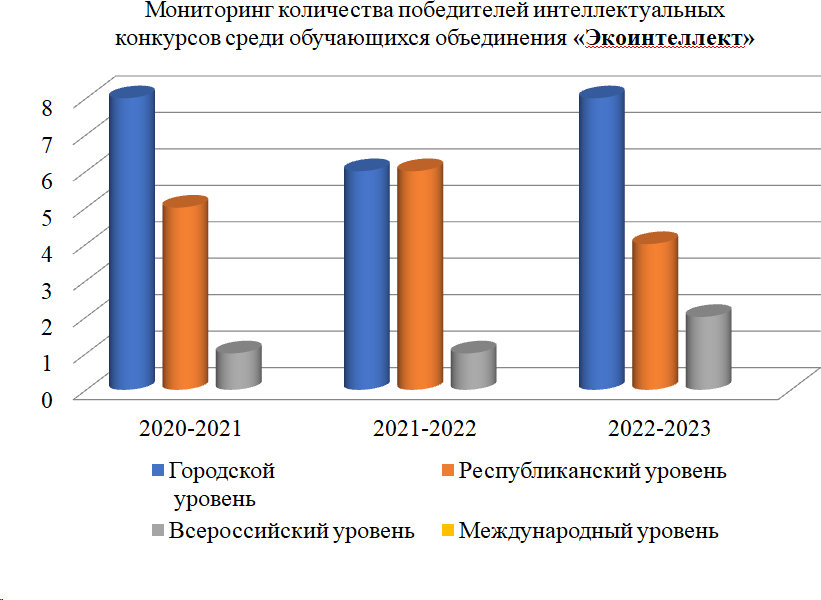 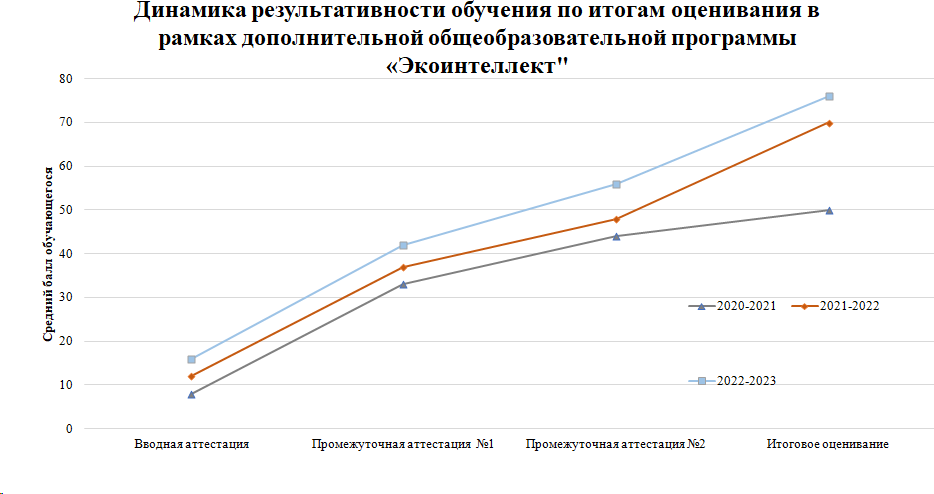 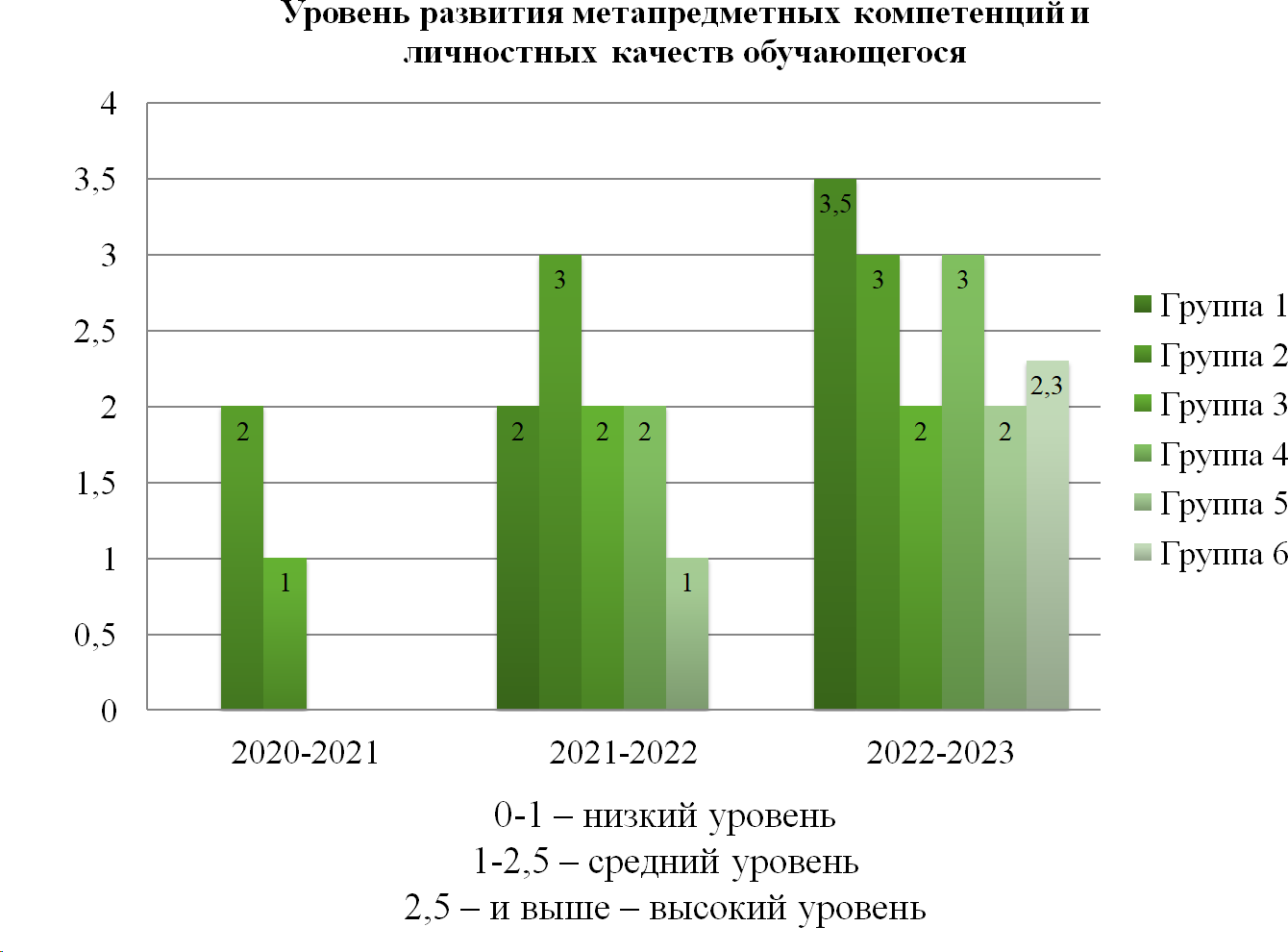 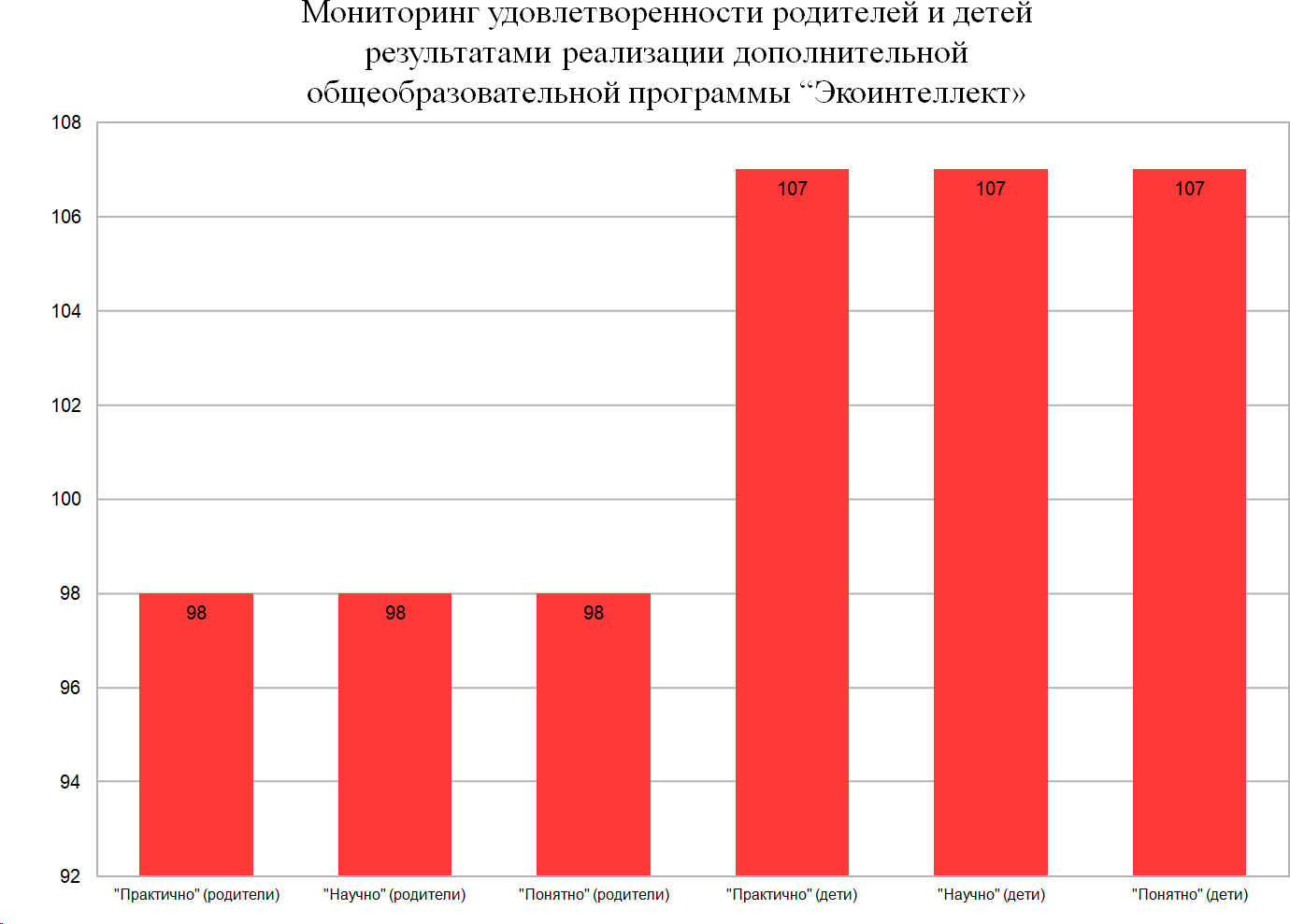 Список литературы1.Нормативная правовая литература:Федеральный закон от 29 декабря 2012 г. № 273-ФЗ (ред. от 31.07.2020) «Об образовании в Российской Федерации» (с изм. и доп., вступ. в силу в 2020 году).Указ Президента Российской Федерации от 21 июля 2020 г. № 474 «О национальных целях развития Российской Федерации на период до 2030 года».Приказ Министерства просвещения Российской Федерации от 09 ноября 2018 N 196 (ред. 2020 года) «Об утверждении Порядка организации и осуществления образовательной деятельности по дополнительным общеобразовательным программам».Приказ Министерства просвещения Российской Федерации от03.09. 2019 г. №467 «Об утверждении Целевой модели развития региональных систем дополнительного образования детей».Приказ Министерства труда и социальной защиты Российской Федерации от 5 мая 2018 г. N 298 н «Об утверждении профессионального стандарта "Педагог дополнительного образования детей и взрослых».Письмо Министерства просвещения РФ от 19 марта 2020 г. № ГД-39/04 "О направлении методических рекомендаций". Методические рекомендации по реализации образовательных программ начального общего, основного общего, среднего общего образования, образовательных программ среднего профессионального образования и дополнительных общеобразовательных программ с применением электронного обучения и дистанционных образовательных технологий.Стратегия развития воспитания в Российской Федерации на период до 2025 года, утвержденная Распоряжением Правительства Российской Федерации от 29 мая 2015 г. № 996-р.Письмо Министерства просвещения РФ от 7 мая 2020 г. № ВБ- 976/04 “О реализации курсов внеурочной деятельности, программ воспитания и социализации, дополнительных общеразвивающих программ с использованием дистанционных образовательных технологий”.Концепции развития дополнительного образования в России до 2030г. (распоряжение Правительства РФ № 678-р от 31.03.2022г.).Приказ Министерства образования и науки Российской Федерации от 23.08.2017 г. № 816 "Об утверждении Порядка применения организациями, осуществляющими образовательную деятельность, электронного обучения, дистанционных образовательных технологий при реализации образовательных программ"Паспорт национального проекта «Образование», утвержденный на заседании президиума Совета при Президенте Российской Федерации по стратегическому развитию и национальным проектам (протокол от 24 декабря 2018 г. № 16).Паспорт федерального проекта «Успех каждого ребенка», утвержденный президиумом Совета при Президенте Российской Федерации по стратегическому развитию и национальным проектам (протокол от 24 декабря 2018 года № 16).Методические рекомендации по разработке дополнительной общеобразовательной общеразвивающей программы ИРО РБ.Постановление Главного государственного санитарного врача РФ от 28 сентября 2020 г. № 28 "Об утверждении санитарных правил СП 2.4.3648- 20 "Санитарно-эпидемиологические требования к организациям воспитания и обучения, отдыха и оздоровления детей и молодежи".Устав МБОУ ДО Эколого-биологический центр «Эколог».Программа развития и воспитания МБОУ ДО Эколого- биологический центр «Эколог».2. Основная литература для педагога:Белобров, В. П. География почв с основами почвоведения / В.П. Белобров, И.В. Замотаев, С.В. Овечкин. - М.: Academia, 2019. - 384 cБродский, А.К. Общая экология: Учебник для студентов вузов / А.К. Бродский.- М.: Изд. Центр «Академия», 2020. - 256 сДюшофур, Ф. Основы почвоведения. Эволюция почв / Ф. Дюшофур. - М.: Медиа, 2021. - 513 c.Захваткин, Ю. А. Курс общей энтомологии. Учебник / Ю.А. Захваткин.- Москва: СИНТЕГ, 2015. - 368 c.Иванов, В. П. Ихтиология. Лабораторный практикум. Учебное пособие/ В.П. Иванов, Т.С. Ершова. - Москва: Огни, 2019. - 352 c.Маринченко, А.В. Экология : учебник / А.В. Маринченко. – 8-е изд., стер. – Москва : Дашков и К°, 2020. – 304 с. : ил. – (Учебные издания для бакалавров).Мейобентос. Методическое пособие по полевой практике / В.О. Мокиевский и др. - Москва: Высшая школа, 2020. - 202 c.Миркин Б. М., Наумова Л. Г Краткий курс общей экологии. Часть II: Экология экосистем и биосферы: Учебник. – Уфа: Изд-воБГПУ, 2011. – 180 сСемерной, В.П. Общая гидробиология: Текст лекций /В.П. Семерной. – Яросл. гос. ун-т. – Ярославль: ЯрГУ, 2018 – 184 с.Устойчивое развитие: Новые вызовы: Учебник для вузов/ Под общ. ред. В. И. Данилова-Данильяна, Н. А. Пискуловой. — М.: Издательство«Аспект Пресс», 2021. — 336 c.Дополнительный список литературыАлексеев С.В. Экология: Учебное пособие для учащихся 10-11 классов общеобразовательных учреждений разных видов. СПб: СМИО Пресс, 2017. – 240 с.; ил.Басов В.М. Практикум по анатомии, морфологии и систематике растений. Учебное пособие. – М. Книжный дом «Либроком», 2019. – 240 с.Вебстер К., Жевлакова М.А., Кириллов П.Н., Корякина Н.И. От экологического образования к образованию для устойчивого развития. – СПБ.: Наука, САГА, 2022. – 137 с.Голубкина Н.А. Лабораторный практикум по экологии/ - 2-е изд., исп. И доп. – М. : ФОРУМ: НИЦ ИНФРА-М, 2013. – 64 с. Ил.Зернов С.А. Общая гидробиология. Москва, 2019Ильин   М.П.    Школьный    гербарий    (Пособие    для    учителей).    М.«Просвещение», 1971 г.Прядко К.А., Понятия и определения: Экология/Словарик школьника. – СПб.: Издательский Дом «Литера», 2019. – 64 с.Райков Б.Е., Римский-Корсаков М.Н., Зоологические экскурсии. Руководство для изучения зоологии в природе. Для учащих, учащихся и любителей природы. Часть 1. Ленинград. 2019 год.Энциклопедия для детей. Том 19. Экология/Ред. коллегия: М. Аксенова, ,В. Володин, Г. Вильчек, Е. Ананьева идр. – М.: Аванта +, 2005. – 448с. : ил.4. Дополнительная литература для обучающихся и родителей:	Большая книга экспериментов/	П.Лемени - Македона.- М.: Эксмо, 2021. - 128 с.Научные эксперименты дома. Энциклопедия для детей/ пер.с нем. П.Лемени - Македона. - М.: Эксмо, 2021.-192 с.5.Интернет-ресурсы1.	Википедия.	Общедоступная	многоязычная	универсальная	интернет энциклопедияhttps://ru.wikipedia.org/wiki/%D0%92%D0%B8%D0%BA%D0% B8%D0%BF%D0%B5%D0%B4%D0%B8%D1%8FeLIBRARY.RU.	Научная	электронная	библиотека https://elibrary.ru/defaultx.aspМетодическая	помощь	по	естествознанию https://rosuchebnik.ru/metodicheskajapomosch/predmet-estestvoznanie/ЭОР для организации обучения по курсу естествознания. Коллекции цифровых ресурсов https://nashaucheba.ru/v43617/аБольшой планетарий Москвы http://www.planetarium-moscow.ru/ПРИЛОЖЕНИЯПриложение 1Календарный учебный график к программе дополнительной общеобразовательной общеразвивающей программе «Экоинтеллект» 2023-2024 г.Второй год обученияПриложение 3Информационная картаУровень освоения дополнительной общеобразовательной общеразвивающей программы «Экоинтеллект» Обучающийся_ 	Учебный год  	Группа	 	Приложение 4 Карта самооценки учащимся и экспертной оценки педагогомкомпетентности учащегосяПри обработке анкеты ответы обучающихся группируются по следующим категориям:освоение теоретической информации — пункты 1, 4, 9;опыт практической деятельности — пункты 2, 3, 5.опыт творчества — пункты 6, 10;опыт сотрудничества — пункты 7, 8.Самооценка обучающегося и экспертные оценки педагога суммируются, вычисляется среднеарифметическое значение по каждой компетентности и далее по освоению образовательной программы в целом.Приложение 5Индивидуальная карточка учёта изменения качеств личности учащегосяФамилия, имя учащегося  	Дата начала наблюдения  	Педагог вносит данные в карту в баллах,	соответствующих степени выраженностиизмеряемого качества (от 0 до 3).Приложение 6Анкета для обучающихся«Впечатления от проведённых занятий»полугодиеСчитаете ли Вы наши занятия полезными для Вас? Объясните, почему.С какой целью Вы ходите на наши занятия?Хочу получить Сертификат о дополнительном образовании Хочу написать достойную исследовательскую работу (реферат)Хочу научиться основам исследовательской деятельности, которые пригодятся мне в дальнейшей учёбеХожу, потому что эти занятия обязательныМне нравится общаться с друзьями и проводить время в центре ЭкологСвой вариант:Нравится ли Вам то, в какой форме проходят наши занятия? Хотели бы Вы что-то изменить, добавить, убрать?Что Вас привлекает и отталкивает в наших занятиях?Чему бы Вы хотели научиться в рамках нашего курса?Достаточно ли Вам знаний, которые Вы получаете на наших занятиях? Нужны ли Вам какие-то дополнительные материалы?Какие темы, вопросы Вы бы хотели изучить, разобрать на занятиях во втором полугодии?Я с удовольствием активно участвую в занятии, когда…Мне становится ужасно скучно на занятии, когда…Создание исследовательской работы представляется мне… Могу ли я сделать её?полугодиеЧто стало для Вас самым главным результатом наших занятий?Какие темы, занятия, задания были для Вас…. Почему? наиболее сложными?лёгкими? непонятными? интересными?Соответствовали ли наши занятия Вашим ожиданиям? Научились ли Вы тому, чему хотели?Остались ли у Вас какие-нибудь вопросы? Какие?Что необходимо изменить в нашей программе?Как можно усовершенствовать, сделать интереснее и полезнее занятия исследователей?Какие сведения, темы, материалы были излишними?Что бы Вы хотели пожелать будущим исследователям? На что им стоит обратить особое внимание?Чему стоит уделить больше внимания педагогу?Приложение 7Информационная карта«Уровень сформированности метапредметных компетенций и развития личностных качеств обучающихся»Группа 	Год обучения	Дата заполнения  	Приложение 8Темы рефератов, проектов, докладов и круглых столов по программеМуниципальное бюджетное образовательное учреждение дополнительного образования«Эколого-биологический центр «Эколог» городского округа город Уфа Республики БашкортостанРегиональный этап Всероссийского конкурса юных исследователей окружающей среды им. Б.В. ВсесвятскогоУчебно-исследовательская работа на тему:«СРАВНИТЕЛЬНЫЙ АНАЛИЗ ПОЧВЕННОЙ МЕЗОФАУНЫ В ГОРОДЕ УФА И В ИГЛИНСКОМ РАЙОНЕРЕСПУБЛИКИ БАШКОРТОСТАН»Выполнил: обучающаясяМБОУ ДО «ЭБЦ «Эколог» ГО г. Уфа РБВинокуров Егор, ученик 10 классаРуководитель:Нигматзянов Айдар Радикович, педагог дополнительного образования МБОУ ДО «ЭБЦ «Эколог» ГО г. Уфа РБг. Уфа - 2023г.ОГЛАВЛЕНИЕВВЕДЕНИЕПочва – одно из важнейших природных образований, которое непрерывно связанно с животными. Она дает начало растениям и животным, а они, в свою очередь, создают почвуВ.И. Вернадский (1), рассматривая влияние организмов на почву с позиции общих геохимических законов, отмечал, что живое вещество, вошедшее в состав почвы, обусловливает в ней самые разнообразные изменения: создает мелкоземлистость и рыхлость, влияет на физические свойства и структуру, на химические процессы, приводит к смешению химических элементов силами жизни. В ходе биологического круговорота, масса органического вещества, создаваемая растениями, поступает далее в биологический круговорот к следующему звену — потребителям растительной продукции. Часть этой массы отчуждается непосредственно «на корню» животными-фитофагами, другая часть поступает в так называемый сапротрофный ярус, в котором происходит потребление и разложение мертвых растительных остатков. В этой части цикла животные — обитатели почв выступают как активные преобразователи органической массы. Интересно, что почвенные обитатели не только очищают почву от гниющих растительных остатков, - многие из них могут разлагать различные органические ядохимикаты, используемые в сельском и лесном хозяйстве, они перерабатывают и продукты промышленных загрязнений.Цель работы:Сравнение видового разнообразия, численности, распределения по почвенному профилю педобионтов в биоценозах с различной антропогенной нагрузкой в Уфе.Задачи:Изучить почвенную фауну на территории Уфы и Иглинского района.Сравнить состав почвенной мезофауны в биоценозах с различной антропогенной нагрузкой.Выявить особенности распределения педобионтов по почвенному профилюОбъект исследования:Материалом для данной работы послужили пробы почвенных беспозвоночных, сборы которых проводились летом 2023 года в Уфе и Иглинском районе.Гипотезы:Антропогенные нагрузки оказывают влияние на состав педобионтов поразличным биотопам и подстилочно-почвенному профилю.Оборудование:                                                                                                                           Фотоаппарат, полевой дневник, ручка, карандаш, лопатка, колышки, веревка, сито крупное и мелкое, клеенка, рулетка, бинокуляр, лупа, баночки дляфиксации материала.Приложение 10ОЦЕНОЧНЫЕ МАТЕРИАЛЫПервый год обучения Первичный контрольНаука о взаимодействии организмов между собой и с окружающей их средой - этоа) биология б) экология в) гистологияг) орнитологияКто предложил термин «экология»:а) Аристотель; б) Э. Геккель; в) Ч. Дарвин;г) В.И. Вернадский.Все факторы живой и неживой природы, воздействующие на особи, популяции, виды, называют:а) биотическими; б) абиотическими;в) экологическими;г) антропогенными.Определите правильно составленную пищевую цепь: а) семена ели – ёж – лисица – мышь;б) лисица – ёж – семена ели – мышь; в) мышь – семена ели – ёж – лисица; г) семена ели – мышь – ёж – лисица.Выберите биоценоз наиболее разнообразный по видовому составу: а) степь;б) тропический лес;в) луг;г) широколиственный лес.Перечистите основные среды жизни живых организмов(наземно-воздушная, водная, почвенная, организменная)Сколько заповедников в Республике Башкортостан?(3)Сколько национальных парков в Республике Башкортостан? (1)Сколько природных парков в Республике Башкортостан? (4)Перечислите основные типы загрязнений(физические, химические, биологические)Промежуточный контрольВариант 1Наука о взаимодействии организмов между собой и с окружающей их средой - этоа) биология б) экология в) гистологияг) орнитологияКто предложил термин «экология»:а) Аристотель; б) Э. Геккель; в) Ч. Дарвин;г) В.И. Вернадский.Наука, изучающая такие экосистемы, как популяция и вид, а также процессы, происходящие в них – этоа) эндоэкология б) демэкология в) геоэкология г) синэкологияМинерализуют органические вещества других организмов: а) продуценты;б) консументы 1-го порядка; в) консументы 2-го порядка; в) редуценты.Консументы в биогеоценозе:а) потребляют готовые органические вещества;б) осуществляют первичный синтез углеводов; в) разлагают остатки органических веществ;г) преобразуют солнечную энергию.Изменения во внешней среде приводят к различным изменениям в популяции, но не влияют:а) на численность особей; б) на возрастную структуру; в) на ареал;г) на соотношение полов.Постоянная высокая плодовитость обычно встречается у видов: а) хорошо обеспеченными пищевыми ресурсами;б) смертность особей, которых очень велика;в) которые занимают обширный ареал;г) потомство, которых проходит стадию личинки.Показателем процветания популяций в экосистеме служит:а) их высокая численность;б) связь с другими популяциями;в) связь между особями популяции; г) колебание численности популяции.Организмы, способные жить в различных условиях среды, называют: а) стенобионтами;б) олигобионтами; в) комменсалами; г) эврибионтами.Абиотическим фактором среды не является:а) сезонное изменение окраски зайца-беляка;б) распространение плодов калины, рябины, дуба;в) осеннее изменение окраски листьев у листопадных деревьев; г) осенний листопад.Закон оптимума означает следующее:а) организмы по-разному переносят отклонения от оптимума;б) любой экологический фактор оптимально воздействует на организмы; в) любой экологический фактор имеет определенные пределы положительного влияния на организм;г) любой организм оптимально подстраивается под различные условия окружающей среды.Приспособленность к среде обитания:а) является результатом длительного естественного отбора; б) присуща живым организмам с момента появления их на свет; в) возникает путем длительных тренировок организма;г) является результатом искусственного отбора.Итоговый контрольЧто означает термин «Экология»?Наука,	изучающая	взаимоотношение	живых	организмов	с окружающей средой и с другими организмамиКто ввел термин «Экология»? Э. ГеккельКто ввел термин «Биосфера»?	Э. ЗюссЧто означает термин «Биогеоценоз»?Это совокупность живых организмов, проживающих на определенной территории, и связанные с неживой природой, посредством круговорота веществ.Что означает термин «Экосистема»?Это совокупность живых организмов, проживающих на определенной территории, и связанные с неживой природой посредством круговорота веществ.Назовите заповедники Республики Башкортостан Башкирский государственный природный заповедник Южно-уральский заповедникШульган-ташНазовите национальные парки Республики БашкортостанНациональный парк «Башкирия»Сколько природных парков в Республике Башкортостан? 4В каком году принята конвенция о биологическом разнообразии в Рио-де-Жанейро? 1992В каком году была принята Венская конвенция об охране озонового слоя? 1985Назовите фазы почвы.Твердая, жидкая, газообразная и живаяПеречислите почвенные горизонты в лесных почвах. Подстилка, гумусовый горизонт, элювиальный слой, иллювиальный слой, материнская порода.Перечислите факторы почвообразованияВремя, климат, рельеф, горные породы, живые организмыЧто означает термин «Фитоценология»?Это наука о растительности Земли, о совокупности растительных сообществ (фитоценозов), их составе, структуре, динамике в пространстве и времени на всей территории и акватории Земли.Перечислите отряды насекомых с полным превращениемЖесткокрылые, перепончатокрылые, двукрылые, чешуекрылыеПеречислите отряды насекомых с неполным превращениемПолужесткокрылые, прямокрылые, стрекозыНазовите основные отличия костных рыб от хрящевых рыб Костный скелет, наличие жаберных крышек и плавательного пузыря, другой тип чешуиНазовите гидрологические параметры водоема.Длина, ширина, глубина, скорость теченияНазовите органолептические параметры водыВкус, цвет, запах, прозрачность, мутностьПеречислите основные жизненные формы водных организмовПлейстон, нейстон, планктон, нектон, бентос, зоофитос, риофилыВторой год обучения Промежуточный контроль Вариант 1 	- это совокупность приемов, операций и способов теоретического познания и практического преобразования действительности при достижении определенных результатов.а) методб) принципв) эксперимент г) разработкаЭксперимент имеет две взаимосвязанных функции. Из представленного к ним НЕ относится:а) опытная проверка гипотез и теорийб) формирование новых научных концепцийв) заинтересованное отношение к изучаемому предметуВ формировании научной теории важная роль отводится: а) индукции и дедукцииб) абдукциив) моделированию и экспериментуг) всем перечисленным инструментамМетод научного познания, в основу которого положена процедура соединения различных элементов предмета в единое целое, систему, без чего невозможно действительно научное познание этого предмета:а) Анализб)   Синтез в) Индукция г) ДедукцияКакие науки направлены на получение новых знаний об основных закономерностях строения, функционирования и развития человека, общества, окружающей среды?а) прикладные наукиб) фундаментальные наукив) технические науки г) естественные наукиСтатьи и материалы о теории исследований, а также прикладного характера, предназначенные научным работникам, публикуются в 	журналах.а) общественно-политическихб) научныхв) популярныхг) производственно-практических 	- это научное издание, содержащее полное и всестороннее исследование одной проблемы или темы и принадлежащее одному или нескольким авторам.а) полное собрание сочинений б) избранные трудыв) монографияг) диссертацияСжатая характеристика первоисточника, в которой перечисляются основные проблемы, рассматриваемые в нем, называется…а) аннотацияб) реферат в) тезисыМонография, брошюра, сборник, журнальная статья относятся к 		источникам информации. а) официальнымб) неофициальным в) литературным г) недостовернымРецензия – это…а)	издание произведений одного или нескольких авторов, которые одну научную проблему рассматривают часто с различных точек зренияб)	критический обзор одного или нескольких научных произведений, где дается анализ важности, актуальности представленных исследований, оценивается качество изложения, приводятся отзывы специалистовв) печатное издание небольшого объема, как правило, научно- популярного содержанияг) научный труд одного или нескольких придерживающихся единой точки зрения авторов, в котором содержится всестороннее исследование одной проблемы или темыНаучная работа отличается от всякой другой своей целью - …а) получить новое научное знаниеб) записать ценные мыслив) реализовать свои возможностиПри выборе темы исследования имеют значение критерии:а) практическая значимость и перспективностьб) наличие гипотезыв) правовое обеспечениеДля научного текста НЕ характерно: а) смысловая законченностьб) целостность в) связностьг) эмоциональностьСтиль письменной научной речи НЕ допускает:а) форму изложения от третьего лица («автор полагает…»)б) предложения со страдательным залогом («разработан новый подход…»)в) авторское «я»В «Приложения» НЕ включают…а) список литературыб) копии документовв) производственные планы и протоколы г) таблицы, графики, схемыПриложение 14Методические рекомендациипо оформлению учебно-исследовательской работыОбщие требования к оформлению работРабота оформляется на стандартных листах формата А4. Текст должен быть исполнен на одной стороне листа через одинарный межстрочный интервал шрифтом Times New Roman 14.Следует использовать унифицированные размеры полей: левое – 2,5 см; правое – 1 см; верхнее – 2 см; нижнее – 2 см.Структура работыТитульный	лист,	на	котором	указываются	следующие	сведения: наименование дополнительного образовательного учреждения (полностью); вид материала (учебно-исследовательский проект);наименование темы работы;имя и фамилия автора полностью (всех авторов работы); Ф.И.О. полностью, должность педагога (руководителя работы); место и год выполнения работы.Оглавление, включающее все составные части документа, идущие после него. Содержание должно быть вынесено на отдельную страницу, как и любой другой структурный элемент.Введение:обосновывается выбор темы и ее актуальность;определяется объект и предмет исследования, формулируется гипотеза, определяются цели, задачи и методы исследования;описывается новизна и практическая значимость работы;определяется	план	исследования,	и	кратко	характеризуются	основные разделы;объем введения к проекту и отчету о научно-исследовательской работе не должен превышать двух страниц.Литературный обзор содержит краткую информацию по теме работы, рассматриваемую другими авторами.Основная часть текстового документа, как правило, разбивается на два, три или более разделов, которым присваиваются порядковые номера. Разделы основной части могут быть разделены на подразделы, которые имеют нумерацию в пределах раздела.Заключение - кратко формулируются основные полученные результаты, делаются выводы о степени достижения определенной во введении цели и поставленных задач, а также, где это возможно, даются практические рекомендации и оценка технико-экономической эффективности их внедрения или научной и социальной значимости работы. Объем заключения к проекту и отчету о научно-исследовательской работе – 1- 2 страницы.Список литературных источников (библиография) – оформляется в алфавитном порядке и содержит сведения об источниках, использованных в процессе исследования, проектирования. В конце Интернет-ресурсы.Приложения – выносятся данные, являющиеся основой для проектирования, картографические, статистические, справочные данные, листинги (распечатки) разработанных программ.Требования к публичной защите работыВремя защиты: 7 – 10   минут вместе   с   ответами   на   задаваемые вопросы. Публичная защита работы проводится в виде доклада обучающегося. Одной из целей публичной защиты является формирование объективной оценки значимости проекта и интеллектуального потенциала автора проекта.Приложение 15 Календарный план воспитательной работы при реализациипрограммы «Экоинтеллект»Приложение 16Методика диагностики мотивации учения и эмоционального отношения к учению Спилберг-АндрееваЦель: исследование мотивации учения и эмоционального отношения к учению обучающихся.Материал: бланк методики, содержащий все необходимые сведения об испытуемом, инструкция и задание.Ход: предлагаемый метод диагностики мотивации учения и эмоционального отношения к учению основан на опроснике Ч.Д. Спилберга, направленном на изучение уровней познавательной активности, тревожности и гнева как актуальных состояний и как свойств личности. Модификация опросника для изучения эмоционального отношения к учению для использования в России осуществлена А.Д. Андреевой.Порядок проведения.Методика проводится фронтально – с группой обучающихся. После раздачи бланков детям предлагается прочесть инструкцию, обратить внимание на пример, затем педагог должен ответить на все задаваемые ими вопросы. Следует проверить, как каждый из обучающихся выполнил задание, точно ли понял инструкцию, вновь ответить на вопросы. После этого обучающиеся работают самостоятельно, и педагог ни на какие вопросы не отвечает. Заполнение шкалы вместе с чтением инструкции – 10-15 минут.ОБРАБОТКА РЕЗУЛЬТАТОВ.Шкалы познавательной активности, тревожности и негативных эмоций, входящие в опросник, состоят из 10 пунктов, расположенных в следующем порядке (см. табл.1)Балльные веса для пунктов шкал, в которых высокая оценка выражает наличие высокого уровня эмоции, подсчитываются в соответствии с тем, как они подчеркнуты на бланке:на бланке подчеркнуто: 1 2 3 4вес для подсчета: 1 2 3 4Для пунктов шкал, в которых высокая оценка отражает отсутствие эмоции, веса считаются в обратном порядке:на бланке подчеркнуто: 1 2 3 4вес для подсчета: 4 3 2 1Такими «обратными» пунктами являются: по шкале познавательной активности: 14, 30, 38;по шкале тревожности: 1, 9, 25, 33;по шкале гнева подобных пунктов нет;по шкале мотивации достижения: 4, 20, 32.Таблица 1.КлючДля получения балла по шкале подсчитывается сумма весов по всем 10 пунктам этой шкалы, минимальная оценка по каждой шкале – 10 баллов, максимальная – 40 баллов.Если пропущен 1 пункт из 10, можно сделать следующее: подсчитать среднюю оценку по тем 9 пунктам, на которые испытуемый ответил, затем умножить это число на 10; общий балл по шкале будет выражаться следующим за этим результатов целым числом.Например, средний балл по шкале 2,73 умножить на 10 = 27,3, общий балл – 28.ОЦЕНКА И ИНТЕРПРЕТАЦИЯ РЕЗУЛЬТАТОВ.Подсчитывается суммарный балл опросника по формуле: ПА+МД+(-Т) +(-Г), гдеПА – балл по шкале познавательной активности; МД – балл по шкале мотивации достижения;Т – балл по шкале тревожности Г – балл по шкале гнева.Суммарный балл может находиться в интервале от –60 до +60.Выделяются следующие уровни мотивации учения:I уровень – продуктивная мотивация с выраженным преобладанием познавательной мотивации обучения и положительным эмоциональным отношением к нему;уровень – продуктивная мотивация, позитивное отношение к обучению, соответствие социальному нормативу;уровень – средний уровень с несколько сниженной познавательной мотивацией;уровень – сниженная мотивация, переживание «скуки», отрицательное эмоциональное отношение к обучению;уровень – резко отрицательное отношение к обучению.Распределение баллов по уровням представлены в табл.2. Табл. 2.№п/пНаименование разделаСтр.1.Раздел 1. Комплекс основных характеристикпрограммы31.1.Пояснительная записка31.2.Цель и задачи программы81.3.Содержание программы101.4.Планируемые результаты112.Раздел 2. Комплекс организационно-педагогическихусловий362.1.Календарно-учебный график362.2.Условия реализации программы362.3.Система оценки качества реализации программы402.3.1Формы аттестации и контроля412.3.2Оценочные материалы422.4.Методическое обеспечение программы552.5.Сведения о результативности и качестве реализациипрограммы642.6.Список литературы68Приложения72№СодержаниеКоличество часовКоличество часовКоличество часовФорма аттестации (контроля)№СодержаниеВсегоТеорияПрак-тикаФорма аттестации (контроля)1Общая экология422Наблюдение.Фронтальный опрос2Экологическая этика22-Беседа3Охрана природы1266Наблюдение.Фронтальный опрос4Социально- экономическиеаспекты экологии422Наблюдение. Фронтальныйопрос5Международноеэкологическое сотрудничество1266Промежуточное тестирование6Лесные робинзоны14212Интеллектуальн ая игра7Натуралистика422Наблюдение. Фронтальныйопрос8Экологический практикум422Проект9Топография826Коллоквиум Фронтальныйопрос10Почвоведение18810Наблюдение.Промежуточное тестирование11Ботаника14410Научно-практический конкурс12Зоология301020Наблюдение.Фронтальный опрос13Гидробиология16412Итоговое тестирование ПроектыИтого:14444100№Наименование темКоличество часовКоличество часовКоличество часовФормы аттестации (контроля)№Наименование темВсегочасовТеория,лекцияПрак-тикаФормы аттестации (контроля)1.Вводное занятие22Наблюдение.Игра2.Основы общей методологии научныхзнаний44Наблюдение. Фронтальный опрос3.Формирование умений и навыков исследовательской деятельности821270Наблюдение. Фронтальный опрос Промежуточн ое тестированиеКоллоквиум4.Публичное выступление1046Проект5.Образовательные события1266Проведение интеллектуаль нойвикторины6.Участие в НПК и конкурсах.2020Результаты участия в НПК иконкурсах.7.Диагностика826Наблюдение. Фронтальный опрос8.Итоговое занятие422Итоговоетестирование9.Итого:14434110Год обуч енияДата начала обучения по программеДата окончания обучения попрограммеКаникуляр- ный периодДата промежуто чной	и итоговойаттестацииВсего учеб- ных недельКолич ество учебн ыхчасовРежим занятий1 год01.09.202324.05.202401-08.01.202427.05.-31.08.202425.12.2023 /17.05.2024361442	раза	в неделю по 2 акад.часаКраткая характеристика оценочногоматериалаПредставлениеоценочного материалаТема занятияКейс-задачаВид контрольно-оценочного материала, проблемное задание, в котором обучающемуся предлагают осмыслить реальную ситуацию, необходимую для решения данной проблемы. Позволяет оценивать уровень предметных знаний, уровень умений взаимодействовать, нестандартность	мышления,аналитические навыки.Комплект кейс-заданий (Приложение 10, 13)Понятие об экологии. Экология, как раздел биологии и самостоятельная наука. Разделы экологии.Экологическая этика. Охраняемые природные территории Республики Башкортостан, их назначение. Основы экологического права.ПроектКонечный продукт, получаемый в результате планирования и выполнения комплекса учебных и исследовательских заданий. Позволяет оценить умения обучающихся		самостоятельно конструировать свои знания в процессе решения практических задач и проблем, работать с источниками информации, уровень творческих способностей, умение планировать деятельность и достигать	результата.	Может выполняться в индивидуальном порядкеили группой обучающихся.Темы групповых и/или индивидуальных проектов«Изучение	различных	фитоценозов Уфимского района.Сравнительный анализ энтомофауны Уфимского района и г. Уфы Сравнительный	анализ	орнитофауны Уфимского района и г. Уфы Сравнительный анализ гидробионтов водоемов Уфимского района и г. УфыДеловая(ролевая игра)Совместная деятельность группы обучающихся и педагога, под управлением педагога с целью решенияОписание темы (проблемы), концепции, роли и ожидаемогоЛесные робинзоныучебных задач путём игрового моделирования реальной проблемной ситуации. Позволяет оценить умения взаимодействовать, структурировать информацию,	нестандартность мышления, аналитические навыки и предметные знания по программе.результата игрыРефератПродукт самостоятельной работы обучающегося, представляющий собой краткое изложение в письменном виде полученных результатов теоретического анализа определенной научной (учебно- исследовательской) темы, где автор раскрывает суть исследуемой проблемы, приводит различные точки зрения, а также собственные взгляды на нее.Темы рефератов (Приложение 8)Голенастые птицыДневные хищные птицыНочные хищные птицыПредставители	семейства ВоробьиныеПтицы Красной книги Республики Башкортостан»Рыбы	пресноводных и морских водоемовПредставители	класса	Костные РыбыПредставители класса Хрящевые РыбыПредставители класса Ганоидные рыбыТипичные	рыбы	Республики БашкортостанРыбы Красной книги Республики БашкортостанКонтрольнаСредство проверки умений применятьКомплект контрольныхя работаполученные знания для решения задач определенного типа по теме или разделузаданий по вариантамСообщение ДокладПродукт самостоятельной работы обучающегося, представляющий собой публичное выступление по представлению полученных результатов решения определенной учебно- практической, учебно-исследовательской или научной темыТемы докладов, сообщений (Приложение 8)Особо охраняемые природные территории Республики Башкортостан, их назначение.Источники загрязнения воздухаИсточники загрязнения водыИсточники загрязнения почвыМеждународные экологические организацииПочвы Республики БашкортостанОсновные типы водных объектовЖизненные формы гидробионтов.Беседа Круглый стол Дискуссия СеминарОценочные средства, позволяющие включить обучающихся в процесс обсуждения спорного вопроса, проблемы и оценить их умение аргументировать собственную точку зрения.Перечень дискуссионных тем для проведения круглого стола, дискуссии, полемики, диспута, дебатов(Приложение 8)Коллективное	подведение	итогов образовательного события.Оценка качества выполненной учебно- исследовательской работы.Тестирован иеСистема стандартизированных заданий, позволяющая автоматизироватьпроцедуру измерения уровня знаний и умений обучающегося.Комплект тестовых заданий (Приложение 12)ЭтапыКритерииМаксимальный балл (химиконы)Исследовательская работа1. Оформление (титульный лист, сноски и т.д.)1 баллИсследовательская работа2. Структура работы (введение, основная часть, заключение, список используемой литературы)1 баллИсследовательская работа3. Актуальность темы1 баллИсследовательская работа4. Формулировка темы (соответствие содержанию работы, содержание проблемы)2 баллаИсследовательская работа5. Постановка цели и задач (наличие, четкость, соответствие содержанию и выводам)3 баллаИсследовательская работа6. Стилевое единство работы. Обоснованность терминологии. Использование научной лексики.1 баллИсследовательская работа7. Полнота раскрытия темы1 баллИсследовательская работа8. Исследовательский характер работы10 балловЗащита работыглубокое знание исследуемой темысвободное владение материалом5 балловчеткость, логичность изложения материалаумение:умение анализировать, обобщать факты, делать выводы;аргументировано отстаивать свою точку зрения;изложить материал в определенное время (5-7 мин);наличие, качество, грамотное использование наглядного материалаВиды аттестации(контроля)СодержаниеФормы аттестации(контроля)Сроки аттестации(контроля)Тема занятияВводныйУровень знаний школьников по естественно- научным дисциплинам, общаяэрудицияТестирование, беседа, анкетирование.В начале учебного годаПонятие об экологии. Экология, как раздел биологии и самостоятельная наука. Разделы экологии.Экологическая этика. Охраняемые природные территории Республики Башкортостан, их назначение. Основы экологического права.ВводныйЦенностные ориентацииНаблюдение, играВ начале годаПонятие об экологии. Экология, как раздел биологии и самостоятельная наука. Разделы экологии.Экологическая этика. Охраняемые природные территории Республики Башкортостан, их назначение. Основы экологического права.ВводныйСформирован ность общеучебных уменийКарта наблюдений индивидуальн ыхособенностей ученияВ начале учебного годаПонятие об экологии. Экология, как раздел биологии и самостоятельная наука. Разделы экологии.Экологическая этика. Охраняемые природные территории Республики Башкортостан, их назначение. Основы экологического права.ВводныйСтепень влияния микросредыНаблюдение, анкетированиеВ начале учебного годаПонятие об экологии. Экология, как раздел биологии и самостоятельная наука. Разделы экологии.Экологическая этика. Охраняемые природные территории Республики Башкортостан, их назначение. Основы экологического права.ТекущийОсвоение учебного материала по теме, учебной единице в течениеучебного годаДиагностическ иезадания: опросы (устный, письменный, графический), практические работы, исследовательс кие работы, тестирование, деловая игра, защита докладов ипрезентаций.В течение годаМетоды исследовательской деятельности. Метод анализа. Наблюдение.Обработка материала, результатов. Метод эксперимента. Виды экспериментов. Обработка результатов. Метод анкетирования. Правила разработки анкет.Обработка результатов. Метод мысленногоОценка самостоятель ности, возможностей,	умения спланировать работу, способность к самоконтрол ю, рефлексияМетодика диагностики мотивации учения и эмоциональног о отношения к учению.Спилбирг – Андреева (Приложение 16).В течение годаэксперимента.КоррекцияУстранение пробеловПовторные тесты, индивидуальн ые консультации, упражнения,задачиПосле каждого раздела программыПо всему разделу курса.Итоговое оценивание по результата м освоения программы в соответств ии с учебным планомКонтроль выполнения поставленных задачПредставление продукта на разных уровнях.Проект. Участие в олимпиадах. Итоговое тестирование. Создание Lap bookВ конце учебного года и после окончания определённо й ступени обученияПо всему разделу курса.Начальный уровень (1 б)Средний уровень (2 б)Высокий уровень (3 б)Метапредметные компетенцииМетапредметные компетенцииМетапредметные компетенцииИсследовательская компетенция(педагог оценивает этот параметр, наблюдая за обучающимся во время занятий и его самостоятельной работой, анализируя его исследовательские работы, его умение осуществлять анализ и системный подход в работе с информацией, а также общаясь сего родителями)Исследовательская компетенция(педагог оценивает этот параметр, наблюдая за обучающимся во время занятий и его самостоятельной работой, анализируя его исследовательские работы, его умение осуществлять анализ и системный подход в работе с информацией, а также общаясь сего родителями)Исследовательская компетенция(педагог оценивает этот параметр, наблюдая за обучающимся во время занятий и его самостоятельной работой, анализируя его исследовательские работы, его умение осуществлять анализ и системный подход в работе с информацией, а также общаясь сего родителями)выполняет задания по образцу,		данному педагогом, составляет реферат по выбранной теме, основываясь на готовом			списке литературы, не участвует в	конкурсныхиспытаниях,	работы	носят реферативныйхарактервыполняет задания в индивидуальном	стиле, внедряет творческие подходы к созданию исследования, участвует в конкурсных испытаниях на уровне коллектива, работыносят реферативный	характер	с отдельными		блоками исследовательской деятельности, умеет искать иобрабатывать материал.творчески подходит к выполнению		заданий, развиты поисковые навыки, умеет находить материал в библиотеках	и		на информационных ресурсах, отражает свою точку зрения в текстах исследования, регулярно участвует в конкурсных испытаниях на уровне города, региона, исследовательская работасоответствует требованиямУмение работать в команде / командообразование(педагог оценивает этот параметр, наблюдая за учащимся во время занятий и во внеучебное время, анализируя формы и эффективность сотрудничества иУмение работать в команде / командообразование(педагог оценивает этот параметр, наблюдая за учащимся во время занятий и во внеучебное время, анализируя формы и эффективность сотрудничества иУмение работать в команде / командообразование(педагог оценивает этот параметр, наблюдая за учащимся во время занятий и во внеучебное время, анализируя формы и эффективность сотрудничества ивзаимодействия с учащимися и педагогом)взаимодействия с учащимися и педагогом)взаимодействия с учащимися и педагогом)с	периодическим успехом взаимодействует с другими членами коллектива, не проявляет ситуационное лидерство, не владеет навыками эффективной работы вкомандерегулярно взаимодействует с другими членами коллектива, выражает		позитивное настроение при работе в команде, но не является лидером,	поддерживает«командный дух»успешно взаимодействует с другими	членамиколлектива,	проявляет ситуационное лидерство, создает и чувствует«командный	дух», умеет эффективно решатьзадачи, работая в командеТайм-менеджмент /умение планировать(педагог оценивает этот параметр, анализируя выполнение учащимся поручений, заданий, его дисциплинированность, способность совмещать учебу в школе и занятияв центре дополнительного образования, общаясь на эту тему с его родителями)Тайм-менеджмент /умение планировать(педагог оценивает этот параметр, анализируя выполнение учащимся поручений, заданий, его дисциплинированность, способность совмещать учебу в школе и занятияв центре дополнительного образования, общаясь на эту тему с его родителями)Тайм-менеджмент /умение планировать(педагог оценивает этот параметр, анализируя выполнение учащимся поручений, заданий, его дисциплинированность, способность совмещать учебу в школе и занятияв центре дополнительного образования, общаясь на эту тему с его родителями)не может распределить время, часто опаздывает на занятия, не успевает выполнять		задания педагога, планировать свою	учебнуюдеятельностьиногда опаздывает на занятия, не всегда правильно распределяет время, не всегда вовремя выполняет задания преподавателяумеет распределять время, всегда во время приходит на занятия,своевременно выполняет задания педагога, умеет планировать свою учебнуюдеятельность.Коммуникативные навыки(педагог оценивает этот параметр, наблюдая за учащимся во время занятий и его самостоятельной работы, анализируя формы и эффективность сотрудничества ивзаимодействия с учащимися и педагогом)Коммуникативные навыки(педагог оценивает этот параметр, наблюдая за учащимся во время занятий и его самостоятельной работы, анализируя формы и эффективность сотрудничества ивзаимодействия с учащимися и педагогом)Коммуникативные навыки(педагог оценивает этот параметр, наблюдая за учащимся во время занятий и его самостоятельной работы, анализируя формы и эффективность сотрудничества ивзаимодействия с учащимися и педагогом)без желания вступает в контакт с участниками образовательного процесса,	предпочитая выполнять		задания самостоятельно,		без включения в «рабочие»группывступает		в		контакт	с участниками образовательного			процесса, включается		в			групповые формы	работы		в		качестве«наблюдателя»эффективно взаимодействует		со	всеми участниками образовательного			процесса, в	группе				занимает лидирующее	положение, оказывая помощь, проявляяэмпатию и толерантностьСамоконтроль(педагог оценивает этот параметр, анализируя поведение и действия учащегося на занятиях, во внеучебное время)Самоконтроль(педагог оценивает этот параметр, анализируя поведение и действия учащегося на занятиях, во внеучебное время)Самоконтроль(педагог оценивает этот параметр, анализируя поведение и действия учащегося на занятиях, во внеучебное время)не умеет контролировать своидействия и поступки,уходит от ответственности за нихне всегда контролирует свои действияи	поступки,	иногда уходит	отответственности за нихумеет контролировать	свои действия и поступки, отвечатьза нихУмение работать с информацией(педагог оценивает этот параметр, наблюдая за учащимся во время занятий и его самостоятельной работой, анализируя способность использовать разнообразные источники информации, осуществлять анализ и системный подход в работе синформацией, а также общаясь с его родителями)Умение работать с информацией(педагог оценивает этот параметр, наблюдая за учащимся во время занятий и его самостоятельной работой, анализируя способность использовать разнообразные источники информации, осуществлять анализ и системный подход в работе синформацией, а также общаясь с его родителями)Умение работать с информацией(педагог оценивает этот параметр, наблюдая за учащимся во время занятий и его самостоятельной работой, анализируя способность использовать разнообразные источники информации, осуществлять анализ и системный подход в работе синформацией, а также общаясь с его родителями)испытывает затруднения в	работе		с информационными ресурсами,	не	может проанализировать, обобщить и представить информационныйматериал самостоятельноспособен найти информацию, используя	информационные ресурсы, но не всегда может проанализировать		и представить информационный	материал без помощи педагога илиродителейСпособен использовать разнообразные источники информации,анализировать, обобщать и представлять информационный материал самостоятельноЛичностные качестваЛичностные качестваЛичностные качестваСтрессоустойчивость(педагог оценивает этот параметр исходя из наблюдений за учащимся во времяпроведения ситуативных и ролевых игр, квестов, во внеучебной деятельности, во время работы над исследовательской работой)Стрессоустойчивость(педагог оценивает этот параметр исходя из наблюдений за учащимся во времяпроведения ситуативных и ролевых игр, квестов, во внеучебной деятельности, во время работы над исследовательской работой)Стрессоустойчивость(педагог оценивает этот параметр исходя из наблюдений за учащимся во времяпроведения ситуативных и ролевых игр, квестов, во внеучебной деятельности, во время работы над исследовательской работой)не может контролировать эмоции, реагируя на стресс, теряется и может вести себя неадекватноадаптирован к медленным и постепенным изменениям, резкие перемены пугают, путают мышление, выбивают из колеи, повергают вдепрессивные состоянияспокойно	воспринимает резкие перемены, способен мгновенно		адаптироваться практически			к	любым изменениям,			реагируяоптимально и быстроОтветственность(педагог оценивает этот параметр, наблюдая за деятельностью учащегося как во время работы назанятиях, так и во внеучебное время)Ответственность(педагог оценивает этот параметр, наблюдая за деятельностью учащегося как во время работы назанятиях, так и во внеучебное время)Ответственность(педагог оценивает этот параметр, наблюдая за деятельностью учащегося как во время работы назанятиях, так и во внеучебное время)затягивает	свыполнением поручений, откладывает на потом, боится взять на себя ответственность за себя и коллективвыполняет поручения в срок, но может сделать меньше, чем требовалось, берет ответственность только за себявыполняет	данные поручения в срок и в том объеме, что они были даны, выступает с инициативой, готов взять на себя ответственность не только за себя, но и заколлективСамооценка(педагог предлагает учащемуся самому оценить свои знания, достижения, сравнивает самооценку ребенка и его достижения, оценку педагога)Самооценка(педагог предлагает учащемуся самому оценить свои знания, достижения, сравнивает самооценку ребенка и его достижения, оценку педагога)Самооценка(педагог предлагает учащемуся самому оценить свои знания, достижения, сравнивает самооценку ребенка и его достижения, оценку педагога)не	обладает способностью оцениватьсебя адекватнореальнымне всегда может оценить себяадекватно реальнымдостижениямобладает	способностью оценивать		себяадекватнореальнымдостижениямдостижениямМотивация(педагог анализирует ответы детей на вопрос «С какой целью ты посещаешь объединение	«Экоинтеллект»?)Мотивация(педагог анализирует ответы детей на вопрос «С какой целью ты посещаешь объединение	«Экоинтеллект»?)Мотивация(педагог анализирует ответы детей на вопрос «С какой целью ты посещаешь объединение	«Экоинтеллект»?)личных		мотивов заниматься нет, а есть желание	родителей, родственников, интересы друзейне может абсолютно точно определить, с какой целью занимается по программеимеет сильную мотивацию кзанятиям, профессиональная ориентация,	желание выступать, повысить самооценку, развитьличностные качества)Социальная адаптация(педагог оценивает этот параметр, исходя из личных наблюдений за учащимся во время занятий, внеучебной деятельности)Социальная адаптация(педагог оценивает этот параметр, исходя из личных наблюдений за учащимся во время занятий, внеучебной деятельности)Социальная адаптация(педагог оценивает этот параметр, исходя из личных наблюдений за учащимся во время занятий, внеучебной деятельности)друзей в коллективе нет, создает конфликтные ситуации, всегда личные интересы ставит выше коллективныхне всегда комфортно чувствует себя в коллективе и обществе, имеет 1-2 друзей, не всегда умеет объединить коллективные и личныеинтересыабсолютно	комфортно чувствует себя в коллективе, имеет много друзей, умеет объединять коллективные и личные интересыУровни освоения программыКоличество балловНизкий (стартовый)0-45Средний (базовый)46-74Высокий (углубленный)75 выше№Раздел или тема программыФорма занятийПриемы и методы организации учебно- воспитательногопроцессаДидактический материалТехническое оснащение занятияФормы подведения итогов1Общая экологияЛекция, беседа, фронтальная лабораторнаяработа, игра, практическая работаСловесный, наглядный, Объяснительно-иллюстративный, фронтальный.авторские дидактические материалыКомпьютер, проектор,лабораторное оборудованиеФронтальный опрос.Дискуссия2Экологическая этикаЛекция, фронтальная лабораторная работа, практическая работа,семинар, дискуссия, играСловесный, наглядный, Объяснительно- иллюстративный,фронтальный.Презентация Power Point,раздаточный материалКомпьютер, проектор, лабораторноеоборудованиеЗащита рефератов Презентация3Охрана природыКонференция, лекция, беседа, фронтальная лабораторная работа,«мозговой штурм», практическая работа, семинар, дискуссия, играСловесный, наглядный, Частично-поисковые, Объяснительно- иллюстративный, индивидуально- фронтальный.Презентация Power Point, раздаточный материал, авторские дидактические материалыКомпьютер, проектор, лабораторное оборудованиеОткрытое занятие Лабораторная работа4Социально- экономические аспекты экологииЛекция, беседа, фронтальная лабораторная работа, практическаяработа, семинар, дискуссия, играСловесный, наглядный, Репродуктивный, Частично-поисковые,Объяснительно- иллюстративный,Презентация Power Point,раздаточный материалКомпьютер, проектор, лабораторное оборудованиеИтоговое тестирование, Коллективный анализ5Международ ное экологическое сотрудничествоЗащита проекта, фронтальная лабораторная работа, практическая работа, семинар, дискуссия, играСловесный, наглядный, Репродуктивный, Частично-поисковые, Объяснительно- иллюстративный,индивидуально- фронтальный.Презентация Power Point,раздаточный материалКомпьютер, проектор, лабораторное оборудованиеУчебно- исследовательская конференция Защита проекта6Лесные робинзоныЛекция, беседа, фронтальная лабораторная работа, практическаяработа, семинар, дискуссия, играСловесный, наглядный, Репродуктивный, Частично-поисковые,Объяснительно- иллюстративный,Презентация Power Point,раздаточный материалКомпьютер, проектор, лабораторное оборудованиеКоллективный анализ7НатуралистикаЛекция, беседа, фронтальная лабораторная работа, практическая работа, семинар,дискуссия, играСловесный, наглядный, Репродуктивный, Частично-поисковые, Объяснительно-иллюстративный,Презентация Power Point,раздаточный материалКомпьютер, проектор, лабораторное оборудованиеКоллективный анализ8Экологический практикумЛекция, беседа, фронтальная лабораторная работа, практическаяработа, семинар, дискуссия, играСловесный, наглядный, Репродуктивный, Частично-поисковые,Объяснительно- иллюстративный,Презентация Power Point,раздаточный материалКомпьютер, проектор, лабораторное оборудованиеКоллективный анализ9ТопографияЛекция, беседа, фронтальная лабораторная работа, практическаяработа, семинар, дискуссия, играСловесный, наглядный, Репродуктивный, Частично-поисковые,Объяснительно- иллюстративный,Презентация Power Point,раздаточный материалКомпьютер, проектор, лабораторное оборудованиеКоллективный анализ10ПочвоведениеЛекция, беседа, фронтальная лабораторная работа, практическаяработа, семинар, дискуссия, играСловесный, наглядный, Репродуктивный, Частично-поисковые,Объяснительно- иллюстративный,Презентация Power Point,раздаточный материалКомпьютер, проектор, лабораторное оборудованиеКоллективный анализ11БотаникаЛекция, беседа, фронтальная лабораторная работа, практическаяработа, семинар, дискуссия, играСловесный, наглядный, Репродуктивный, Частично-поисковые,Объяснительно- иллюстративный,Презентация Power Point,раздаточный материалКомпьютер, проектор, лабораторное оборудованиеКоллективный анализ12ЗоологияЛекция, беседа, фронтальная лабораторная работа, практическаяработа, семинар, дискуссия, играСловесный, наглядный, Репродуктивный, Частично-поисковые,Объяснительно- иллюстративный,Презентация Power Point,раздаточный материалКомпьютер, проектор, лабораторное оборудованиеКоллективный анализ13ГидробиологияЛекция, беседа, фронтальная лабораторная работа, практическая работа, семинар,дискуссия, играСловесный, наглядный, Репродуктивный, Частично-поисковые, Объяснительно-иллюстративный,Презентация Power Point,раздаточный материалКомпьютер, проектор, лабораторное оборудованиеКоллективный анализ№Число МесяцВремяпроведения занятияФорма занятияКоличество часовТема занятияМесто проведенияФорма контроля104.09.202316:00-17:40Лекция, беседа2Понятие об экологии.Экология, как самостоятельная наука.Разделы экологии. Живой организм и связь его с окружающей средой.Факторы среды.ЭБЦ «Эколог»Наблюдение. Фронтальный опрос207.09.202317:00-18:25Лекция, беседа2Популяция. Экосистема, Биогеоценоз. Сукцессия.Цепи питания.ЭБЦ «Эколог»Тестовая работа по пройденному разделу311.09.202316:00-17:40Лекция, беседа2Экологическая этика. Этические права живых существ.Этические права экосистем.ЭБЦ «Эколог»Доклады учащихся о ученых, занимавшихсябиоэтикой414.09.202317:00-18:25Лекция, беседа2Охраняемые природные территории Республики Башкортостан, ихназначение.ЭБЦ «Эколог»Наблюдение. Фронтальный опрос518.09.202316:00-17:40Лекция, беседа2Красные книги, их структура, принципысозданияЭБЦ «Эколог»Наблюдение. Фронтальныйопрос621.09.202317:00-18:25Лекция, беседа2Источники загрязненияводы. Источники загрязнения воздухаЭБЦ «Эколог»Наблюдение.Фронтальный опрос725.09.202316:00-17:40Лекция, беседа2Источники загрязнения почвы. Влияние загрязнений на лес.Меры и средстваограничения загрязнений.ЭБЦ «Эколог»Наблюдение. Фронтальный опрос828.09.202317:00-18:25Лекция, беседа2Глобальныеэкологические проблемы.ЭБЦ «Эколог»Наблюдение.Фронтальный опрос902.10.202316:00-17:40Лекция, беседа2Региональные экологические проблемы. Виды лесных пожаров и мерыборьбы с ними.ЭБЦ «Эколог»Контрольная работа по пройденному разделу1005.10.202317:00-18:25Лекция, беседа2Основы экологическогоправа. Экологический контроль и экспертиза.ЭБЦ «Эколог»Наблюдение.Фронтальный опрос1109.10.202316:00-17:40Лекция, беседа2Экологические СМИ и общественные организации.ЭБЦ «Эколог»Контрольная работа по пройденномуразделу1212.10.202317:00-18:25Лекция, беседа2Роль международных экологических отношений.Национальные и международные объекты охраны окружающей средыЭБЦ «Эколог»Наблюдение. Фронтальный опрос1316.10.202316:00-17:40Лекция, беседа2Основные принципы международного экологическогосотрудничества.ЭБЦ «Эколог»Наблюдение. Фронтальный опрос1419.10.202317:00-18:25Лекция, беседа2Участие России в международном экологическомсотрудничестве.ЭБЦ «Эколог»Наблюдение. Фронтальный опрос1523.10.202316:00-17:40Лекция, беседа2Специализированные учреждения ООН.ЭБЦ «Эколог»Наблюдение. Фронтальныйопрос1626.10.202317:00-18:25Лекция, беседа2Программы и комиссии ООН, занимающиеся охраной окружающейсредыЭБЦ «Эколог»Наблюдение. Фронтальный опрос1730.10.202316:00-17:40Лекция, беседа2МеждународныеэкологическиеЭБЦ «Эколог»Контрольнаяработа поорганизациипройденномуразделу1802.11.202317:00-18:25Лекция, беседа Игра «Лесные робинзоны»2Навыки определения сторон света без компаса и времени без часов.Прогноз погоды по народным приметамЭБЦ «Эколог»Наблюдение. Фронтальный опрос1909.11.202316:00-17:40Лекция, беседа Игра «Лесные робинзоны»2Отличие съедобных грибов от ядовитых. Знание лекарственных растений и ихприменение.ЭБЦ «Эколог»Наблюдение. Фронтальный опрос2013.11.202317:00-18:25Лекция, беседаИгра «Лесные робинзоны»2Умение обеззараживатьводу. Строить шалаш и разводить костер.ЭБЦ «Эколог»Наблюдение.Фронтальный опрос2116.11.202316:00-17:40Лекция, беседа Игра «Лесные робинзоны»2Оказание первой медицинской помощи пострадавшим от травмы. Оказание первой медицинской помощи пострадавшимна воде.ЭБЦ «Эколог»Наблюдение. Фронтальный опрос2220.11.202317:00-18:25Лекция, беседа Игра «Лесные робинзоны»2Оказание первой медицинской помощи пострадавшим приукусах.ЭБЦ «Эколог»Наблюдение. Фронтальный опрос2323.11.202316:00-17:40Лекция, беседа2Оказание первойЭБЦ «Эколог»Наблюдение.Игра «Лесные робинзоны»медицинской помощипострадавшим от несчастных случаевФронтальный опрос2427.11.202317:00-18:25Лекция, беседа Игра «Лесные робинзоны»2Выбор места для стоянок и правиларазбивка палаточного лагеряЭБЦ «Эколог»Наблюдение. Фронтальный опрос2530.11.202316:00-17:40Лекция, беседа Определениеживотных по фото2Определение наземных животныхЭБЦ «Эколог»Наблюдение. Фронтальный опрос2604.12.202317:00-18:25Лекция, беседа Определение животных пофото2Знание следов жизнедеятельности животныхЭБЦ «Эколог»Контрольная работа по пройденномуразделу2707.12.202316:00-17:40Экологический практикум2Программы природоохранных мерЭБЦ «Эколог»Наблюдение. Фронтальныйопрос2811.12.202317:00-18:25Экологический пракикум2Рекомендации по снижению негативноговоздействия на окружающую средуЭБЦ «Эколог»Наблюдение. Фронтальный опрос2914.12.202316:00-17:40Лекция, беседа2Работа с картой и компасом.ЭБЦ «Эколог»Наблюдение. Фронтальныйопрос3018.12.202317:00-18:25Лекция, беседа2Умение читать карту.ЭБЦ «Эколог»Наблюдение.Фронтальный опрос3121.12.202316:00-17:40Лекция, беседа2Навыки проведения глазомерной съемки с нивелированиемпредложенного участкаЭБЦ «Эколог»Наблюдение. Фронтальный опрос3225.12.202317:00-18:25Лекция, беседа2Принцип составления крупномасштабной общеэкологическойплан-карты.ЭБЦ «Эколог»Контрольная работа по пройденномуразделу3328.12.202316:00-17:40Лекция, беседа2Почвы, их происхождение,развитие.ЭБЦ «Эколог»Наблюдение. Фронтальныйопрос3411.01.202417:00-18:25Лекция, беседа2Почвы, строение, состав. Почвы, географическоераспространениеЭБЦ «Эколог»Наблюдение. Фронтальный опрос3515.01.202416:00-17:40Лекция, беседа2Части почвы: твердая, жидкая, газообразная, живая. КлассификацияпочвЭБЦ «Эколог»Наблюдение. Фронтальный опрос3618.01.202417:00-18:25Лекция, беседа2Почвы РБ. Плодородие почв.ЭБЦ «Эколог»Наблюдение.Фронтальный опрос3722.01.202416:00-17:40Лекция, беседа2Правила закладки почвенного разреза.ЭБЦ «Эколог»Наблюдение. Фронтальныйопрос3825.01.202417:00-18:25Лекция, беседа2Санитарное состояние почвЭБЦ «Эколог»Наблюдение.Фронтальный опрос3929.01.202416:00-17:40Лекция, беседа2Защита почв от эрозии.Противоэрозионная организациятерриторииЭБЦ «Эколог»Наблюдение. Фронтальный опрос4001.02.202417:00-18:25Лекция, беседа2Пути повышения богатства почвЭБЦ «Эколог»Наблюдение. Фронтальный опрос4105.02.202416:00-17:40Лекция, беседа2Геоботаника как научная дисциплина.ЭБЦ «Эколог»Контрольная работа попройденному разделу4208.02.202417:00-18:25Лекция, беседа.Работа с гербарием2Таксономические единицы вгеоботанике..ЭБЦ «Эколог»Наблюдение. Фронтальныйопрос4312.02.202416:00-17:40Лекция, беседа.Работа с гербарием2Основные понятия изакономерности фитоценологииЭБЦ «Эколог»Наблюдение.Фронтальный опрос4415.02.202417:00-18:25Лекция, беседа.Работа с гербарием2Фенология растений Методика выполнениягеоботанического описания.ЭБЦ «Эколог»Наблюдение. Фронтальный опрос4519.02.202416:00-17:40Лекция, беседа.Работа с гербарием2Приспособлениярастений к различным местообитаниямЭБЦ «Эколог»Наблюдение.Фронтальный опрос4604.03.202417:00-18:25Лекция, беседа.Работа с гербарием2Определение видов растений, характерных для природных зонсвоего регионаЭБЦ «Эколог»Наблюдение. Фронтальный опрос4707.03.202416:00-17:40Лекция, беседа.2Понятие о систематике животных.Общая характеристикаотрядов. Общая характеристика классаЭБЦ «Эколог»Наблюдение. Фронтальный опрос4811.03.202417:00-18:25Лекция, беседа.2Особенности внешнего строения птиц.Особенности внутреннего строения птиц.ЭБЦ «Эколог»Контрольная работа по пройденному разделу4914.03.202416:00-17:40Лекция, беседа. Прослушивание голоса птиц2Определение водных птицОпределение голенастых птицЭБЦ «Эколог»Наблюдение. Фронтальный опрос5018.03.202417:00-18:25Лекция, беседа. Прослушиваниеголоса птиц2Определение дневных хищных птицЭБЦ «Эколог»Наблюдение. Фронтальныйопрос5121.03.202416:00-17:40Лекция, беседа.Прослушивание голоса птиц2Определение ночных хищных птицЭБЦ «Эколог»Наблюдение.Фронтальный опрос5225.03.202417:00-18:25Лекция, беседа. Прослушивание голоса птиц2Определение представителей семейства ВоробьиныеЭБЦ «Эколог»Наблюдение. Фронтальный опрос5328.03.202416:00-17:40Лекция, беседа. Прослушиваниеголоса птиц2Птицы Красной книги РеспубликиБашкортостанЭБЦ «Эколог»Наблюдение. Фронтальныйопрос5401.04.202417:00-18:25Лекция, беседа.Работа с2Общие сведения онасекомыхЭБЦ «Эколог»Наблюдение.ФронтальныйколлекциейнасекомыхВнутреннее и внешнеестроение насекомыхопрос5504.04.202416:00-17:40Лекция, беседа.Работа сколлекцией насекомых2Определение насекомых развития с полным превращениемЭБЦ «Эколог»Наблюдение. Фронтальный опрос5608.04.202417:00-18:25Лекция, беседа.Работа с коллекцией насекомых2Определение насекомых развития снеполным превращениемЭБЦ «Эколог»Наблюдение. Фронтальный опрос5711.04.202416:00-17:40Лекция, беседа. Прослушивание голоса птиц2Внутреннее и внешнее строение рыбРыбы пресноводных и морских водоемовЭБЦ «Эколог»Наблюдение. Фронтальный опрос5815.04.202417:00-18:25Лекция, беседа. Определение поживотных по фото2Определение представителей класса Костные РыбыЭБЦ «Эколог»Наблюдение. Фронтальный опрос5918.04.202416:00-17:40Лекция, беседа.2Определение представителей классаХрящевые РыбыЭБЦ «Эколог»Наблюдение. Фронтальныйопрос6022.04.202417:00-18:25Определение поживотных по фото2Определениепредставителей класса Ганоидные рыбыЭБЦ «Эколог»Наблюдение.Фронтальный опрос6125.04.202416:00-17:40Лекция, беседа. Определение по животных пофото2Типичные рыбы Республики Башкортостан.Рыбы Красной книгиЭБЦ «Эколог»Наблюдение. Фронтальный опросРеспубликиБашкортостан6202.05.202417:00-18:25Лекция, беседа.2Простейшие гидробиологические измерения водного объектаЭБЦ «Эколог»Наблюдение. Фронтальный опрос6306.05.202416:00-17:40Лекция, беседа.Органолептические измерения водногообъектаЭБЦ «Эколог»Наблюдение. Фронтальныйопрос6413.05.202417:00-18:25Лекция, беседа.2Основные типы водных объектовЖизненные формы гидробионтовЭБЦ «Эколог»Наблюдение. Фронтальный опрос6516.05.202416:00-17:40Лекция, беседа.2Высшая водная растительность – приспособления, представители, роль вводоемеЭБЦ «Эколог»Наблюдение. Фронтальный опрос6620.05.202417:00-18:25Лекция, беседа.2Определение видов высшей воднойрастительностиЭБЦ «Эколог»Наблюдение. Фронтальныйопрос6723.05.202416:00-17:40Лекция, беседа. Определение животных по фото2Определение представителей водных беспозвоночных.Определение водныхпозвоночныхЭБЦ «Эколог»Наблюдение. Фронтальный опрос6827.05.202417:00-18:25Лекция, беседа.Определение2Оценка состоянияводного объекта поЭБЦ «Эколог»Наблюдение.Фронтальныйживотных пофотоживым организмамопрос6930.05.202416:00-17:40Круглый стол2Итоговое занятиеЭБЦ «Эколог»Итоговый тест№Число МесяцВремя проведение занятияФорма занятияКоличество часовТема занятияМесто проведенияФорма контроля101.09.202313:30-15:20Лекция, беседа2Вводное занятиеЭБЦ«Эколог»Наблюдение. Фронтальный опрос207.09.202313:30-15:20Лекция, беседа2Эмпирический и теоретический уровни научного познания.Научные понятия.Логические приемы и процедуры образования научных понятий и операции с ними: анализ и синтез, абстрагирование, индукция и дедукция, аналогия.ЭБЦ«Эколог»Тестовая работа по пройденному разделу308.09.202313:30-15:20Лекция, беседа2Специальные методы научногопознания, используемые вЭБЦ«Эколог»Доклады учащихся оученых,исследованиях: наблюдение, эксперимент, измерение, моделирование.Методы научного исследования.занимавшихся биоэтикой414.09.202313:30-15:20Лекция, беседа2Виды познавательной деятельности. Этапы исследовательской деятельности. Постановка проблемы, выбор темыисследования, сбор данных.ЭБЦ«Эколог»Наблюдение. Фронтальный опрос515.09.202313:30-15:20Лекция, беседа2Поиск литературы. Формулировка цели, гипотезы, идеи, концепции(ведущего замысла) исследования.ЭБЦ«Эколог»Наблюдение. Фронтальный опрос621.09.202313:30-15:20Лекция, беседа2Методы исследовательской деятельности. Метод анализа. Наблюдение.Обработка материала, результатов. Метод эксперимента. Виды экспериментов. Обработкарезультатов. Метод анкетирования.ЭБЦ«Эколог»Наблюдение. Фронтальный опрос722.09.202313:30-15:20Лекция, беседа2Правила разработки анкет.ЭБЦНаблюдение.Обработка результатов.Метод мысленного эксперимента. Техническое моделирование. Метод математического моделирования.Техническое творчество обучающихся.«Эколог»Фронтальный опрос828.09.202313:30-15:20Лекция, беседа2Носители информация. Виды поиска информации.ЭБЦ«Эколог»Наблюдение. Фронтальныйопрос929.09.202313:30-15:20Лекция, беседа2Основы научно- библиографической работы: принципы построения систематических и алфавитных каталогов, принципы анализа и оформления научной литературы в соответствии стребованиями ГОСТ 7.1-84.ЭБЦ«Эколог»Контрольная работа по пройденному разделу1005.10.202313:30-15:20Экскурсия2Основы научно- библиографической работыБиблиотека имени Заки Валиди, читальныйзалНаблюдение. Фронтальный опрос1106.10.202313:30-15:20Экскурсия2Основы научно- библиографической работыБиблиотека БашГУНаблюдение.Фронтальный опрос1212.10.202313:30-15:20Практикум2Формы и приемы работы с информациейЭБЦ«Эколог»Наблюдение.Фронтальный опрос1313.10.202313:30-15:20Круглый стол2Виртуальное общение: За и ПротивЭБЦ«Эколог»Наблюдение.Фронтальный опрос1419.10.202313:30-15:20Лекция, беседа2Структура научной работы.Общие требования к текстовым документам ГОСТ 2.105-95.ЭБЦ«Эколог»Наблюдение. Фронтальный опрос1520.10.202313:30-15:20Практикум2Работа с образцами текстовпо исследовательской деятельностиЭБЦ«Эколог»Наблюдение.Фронтальный опрос1626.10.202313:30-15:20Практикум2Критерии оценкиисследовательской работыЭБЦ«Эколог»Пр.работа1727.10.202313:30-15:20Лекция, беседа2Создание своегоисследовательского текстаЭБЦ«Эколог»Пр.работа1802.11.202313:30-15:20Практикум2Редактирование текста исследовательской работыЭБЦ«Эколог»Наблюдение.Фронтальный опрос1903.11.202313:30-15:20Практикум2Оформление отчета по учебно-исследовательскойдеятельностиЭБЦ«Эколог»Наблюдение. Фронтальныйопрос2009.11.202313:30-15:20Практикум2Подготовка учебно-научногодокладаЭБЦ«Эколог»Наблюдение. Фронтальныйопрос2110.11.202313:30-15:20Практикум2Оформление отчетности посамостоятельнойЭБЦ«Эколог»Наблюдение.Фронтальныйпознавательнойдеятельностиопрос2216.11.202313:30-15:20Практикум2Современные	способы представления результатовЭБЦ«Эколог»Наблюдение. Фронтальныйопрос2317.11.202313:30-15:20Практикум2Построение таблиц, диаграмм, графиковЭБЦ«Эколог»Наблюдение. Фронтальныйопрос2423.11.202313:30-15:20Практикум2Методы составления библиографических описаний (реферата и аннотации) и записей (ссылок и списка литературы).ЭБЦ«Эколог»Наблюдение. Фронтальный опрос2524.11.202313:30-15:20Практикум2Использование компьютерных	программ для	статистическойобработки данныхЭБЦ«Эколог»Наблюдение. Фронтальный опрос2630.11.202313:30-15:20Практикум2Выбор проблемы исследованияЭБЦ«Эколог»Контрольная работа по пройденномуразделу2701.12.202313:30-15:20Практикум2Генерирование и отбор идейЭБЦ«Эколог»Наблюдение.Фронтальный опрос2807.12.202313:30-15:20Практикум2Оценка актуальностипроблемы и темыЭБЦ«Эколог»Наблюдение.Фронтальныйисследованияопрос2908.12.202313:30-15:20Лекция, беседа2Формулировка целей, задач и гипотезыЭБЦ«Эколог»Наблюдение. Фронтальныйопрос3014.12.202313:30-15:20Лекция, беседа2Выбор методик исследованияЭБЦ«Эколог»Наблюдение.Фронтальный опрос3115.12.202313:30-15:20Лекция, беседа2Постановка вопросов. Работа с источникамиинформацииЭБЦ«Эколог»Наблюдение. Фронтальныйопрос3221.12.202313:30-15:20Лекция, беседа2Составление планы работы по исследованию.ЭБЦ«Эколог»Контрольная работа по пройденномуразделу3322.12.202313:30-15:20Лекция, беседа2Оценка интеллектуальных и материальных возможностей длявыполнения УИРЭБЦ«Эколог»Наблюдение. Фронтальный опрос3428.12.202313:30-15:20Лекция, беседа2Сбор и обработка необходимой информацииЭБЦ«Эколог»Наблюдение. Фронтальныйопрос3529.12.202313:30-15:20Лекция, беседа2Выдвижение гипотезыЭБЦ«Эколог»Наблюдение. Фронтальныйопрос3611.01.202413:30-15:20Лекция, беседа2Этапы проведения исследовательской работы, эксперимента, практическойчастиЭБЦ«Эколог»Наблюдение. Фронтальный опрос3712.01.202413:30-15:20Лекция, беседа2Работа с содержанием. Краткое описание работыЭБЦ«Эколог»Наблюдение.Фронтальный опрос3818.01.202413:30-15:20Лекция, беседа2Текущий контроль и корректировка деятельности, анализ проделанной работы, устранение ошибок и неточностей.ЭБЦ«Эколог»Наблюдение. Фронтальный опрос3919.01.202413:30-15:20Лекция, беседа2Подведение итогов результатов исследования. Формулировка выводов и заключений.ЭБЦ«Эколог»Наблюдение. Фронтальный опрос4025.01.202413:30-15:20Лекция, беседа2Содержание пояснительной запискиЭБЦ«Эколог»Наблюдение.Фронтальный опрос4126.01.202413:30-15:20Лекция, беседа2Описание технологического процесса проведения эксперимента, социологического опроса и пр. наглядный иллюстративный материал, требования к его оформлению.ЭБЦ«Эколог»Контрольная работа по пройденному разделу4201.02.202413:30-15:20Лекция, беседа,2Подготовка доклада кконференции.ЭБЦ«Эколог»Наблюдение.Фронтальныйопрос4302.02.202413:30-15:20Лекция, беседа.2Подготовка презентации. Требования к оформлениюпрезентацииЭБЦ«Эколог»Наблюдение. Фронтальныйопрос4408.02.202413:30-15:20Лекция, беседа.2Работа надусовершенствованием докладаЭБЦ«Эколог»Наблюдение.Фронтальный опрос4509.02.202413:30-15:20Лекция, беседа.2Репетиция выступления и ответов на предполагаемыевопросыЭБЦ«Эколог»Наблюдение. Фронтальныйопрос4615.02.202413:30-15:20Лекция, беседа.2Имидж докладчикаЭБЦ«Эколог»Наблюдение. Фронтальныйопрос4716.02.202413:30-15:20Лекция, беседа.2Публичное выступление как презентация личных исследований учащихся. Подготовка к публичному выступлению.ЭБЦ«Эколог»Наблюдение. Фронтальный опрос4822.02.202413:30-15:20Лекция, беседа.2Структура выступления.Основные части выступления: вступление, изложение, доказательство, заключение.Прогнозируемые негативные последствия(риски) и способы их устранения. ПланируемыеЭБЦ«Эколог»Контрольная работа по пройденному разделурезультаты. Сроки реализации проекта.4929.02.202413:30-15:20Лекция, беседа.2Приемы владения вниманием аудитории. Риторические приемы впубличном выступленииЭБЦ«Эколог»Наблюдение. Фронтальный опрос5001.03.202413:30-15:20Лекция, беседа.2Компьютерные технологии в образовательном проектировании.ЭБЦ«Эколог»Наблюдение. Фронтальный опрос5107.03.202413:30-15:20Лекция, беседа.2Мультимедиапрезентация.ЭБЦ«Эколог»Наблюдение. Фронтальныйопрос5214.03.202413:30-15:20Лекция, беседа.2Этапы разработкипрезентации: разработка структуры презентации.ЭБЦ«Эколог»Наблюдение.Фронтальный опрос5315.03.202413:30-15:20Лекция, беседа.2Критерии эффективности публичного выступления (чёткость его построения, соблюдение регламента, доступность изложения, работа с презентацией, степень владения темой, ответы на вопросы)ЭБЦ«Эколог»Наблюдение. Фронтальный опрос5421.03.202413:30-15:20Лекция, беседа.2Предварительная работа коллектива дляЭБЦ«Эколог»Наблюдение. Фронтальныйорганизации мероприятия.Создание временной инициативной группы.опрос5522.03.202413:30-15:20Лекция, беседа.2Разработка сценария образовательного события.ЭБЦ«Эколог»Наблюдение. Фронтальный опрос5628.03.202413:30-15:20Лекция, беседа.2Составление списка дел и распределение порученийвсем участникам образовательного события.ЭБЦ«Эколог»Наблюдение. Фронтальный опрос5729.03.202413:30-15:20Лекция, беседа.2Организация работы микрогрупп, проверкаготовности.ЭБЦ«Эколог»Наблюдение. Фронтальныйопрос5804.04.202413:30-15:20Лекция, беседа.2Подготовка конкурсных заданий (конкурс, интеллектуальные игры, , дни рождения).ЭБЦ«Эколог»Наблюдение. Фронтальный опрос5905.04.202413:30-15:20Лекция, беседа.2Критерии оценки и правила начисления баллов (конкурсы, конференция).ЭБЦ«Эколог»Наблюдение. Фронтальный опрос6011.04.202413:30-15:20Лекция, беседа.2Подготовка награждения победителей. Решение организационных вопросовмероприятия.ЭБЦ«Эколог»Наблюдение. Фронтальный опрос6112.04.202413:30-15:20Лекция, беседа.2Коллективное подведениеЭБЦНаблюдение.итогов образовательного события. Общий сбор группы, заключительное заседание инициативной группы.«Эколог»Фронтальный опрос6218.04.202413:30-15:20Круглый стол2Оценка качества выполненной учебно-исследовательской работы.ЭБЦ«Эколог»Наблюдение. Фронтальный опрос6319.04.202413:30-15:20Круглый стол2Оценка качества выполненной учебно- исследовательской работы.ЭБЦ«Эколог»Контрольная работа попройденному разделу6425.04.202413:30-15:20Круглый стол2Оценка качества выполненной учебно- исследовательскойработы.ЭБЦ«Эколог»Наблюдение. Фронтальный опрос6526.04.202413:30-15:20Круглый стол2Оценка качества защиты учебно- исследовательской работы.ЭБЦ«Эколог»Наблюдение. Фронтальный опрос6602.05.202413:30-15:20Круглый стол2Оценка качества защиты учебно- исследовательской работы.ЭБЦ«Эколог»Наблюдение. Фронтальный опрос6703.05.202413:30-15:20Круглый стол2Оценка качества защитыЭБЦНаблюдение.учебно- исследовательской работы.«Эколог»Фронтальный опрос6816.05.202413:30-15:20Круглый стол2Оценка качества защиты учебно- исследовательской работы.ЭБЦ«Эколог»Наблюдение. Фронтальный опрос6917.05.202413:30-15:20Круглый стол2Анализ результатов работы.ЭБЦ«Эколог»Наблюдение. Фронтальныйопрос7023.05.202413:30-15:20Круглый стол2Анализ результатов работы.ЭБЦ«Эколог»Наблюдение. Фронтальныйопрос7124.05.202413:30-15:20Круглый стол2Итоговое занятиеЭБЦ«Эколог»Итоговый тест Контрольная работа по пройденномуразделу№ п/пФИООценка результатов обученияОценка результатов обученияОценка результатов обученияОценка результатов обученияОценка результатов обученияОценка результатов обученияОценка результатов обученияОценка результатов обученияУровень№ п/пФИОТеоретические знания(0-15баллов)Теоретические знания(0-15баллов)Теоретические знания(0-15баллов)Практические умения (0-15 баллов)Практические умения (0-15 баллов)Практические умения (0-15 баллов)Метапредметные результаты(0-15 баллов)Личностные Результаты(0-15 баллов)Уровень№ п/пФИО1Освоил	теоретический	материал	по	темам программы123451Освоил	теоретический	материал	по	темам программы2Знаю специальные термины, используемые на занятиях123452Знаю специальные термины, используемые на занятиях3Научился использовать полученные на занятиях знания в практических целях123453Научился использовать полученные на занятиях знания в практических целях4Умею выполнить практические задания по работе с литературой, которые даёт педагог123454Умею выполнить практические задания по работе с литературой, которые даёт педагог5Научился самостоятельно выполнять творческие задания123455Научился самостоятельно выполнять творческие задания6Могу научить других тому, чему научился сам на занятиях по программе123456Могу научить других тому, чему научился сам на занятиях по программе7Научился сотрудничать с ребятами в решении поставленных на занятии задач123457Научился сотрудничать с ребятами в решении поставленных на занятии задач8Приобрел(а) умения получать информацию из различных источников123458Приобрел(а) умения получать информацию из различных источников9Мои достижения в результате занятий по курсу123459Мои достижения в результате занятий по курсуСроки диагностикиФиксация результатовФиксация результатовСроки диагностикиНачало учебного годаКонец учебного годаОрганизационно-волевые качестваТерпениеВоляСамоконтрольПоведенческие качестваКонфликтностьТип сотрудничестваЛичностные достиженияучащегося№ФИучащегосяМетапредметные навыкиМетапредметные навыкиМетапредметные навыкиМетапредметные навыкиМетапредметные навыкиМетапредметные навыкиБаллыУровеньЛичностные качестваЛичностные качестваЛичностные качестваЛичностные качестваЛичностные качестваБалл ыУровен ьИсследовательска якомпетенцияУмение работать в команде / командообразованиТайм-менеджмент/умениеКоммуникативн ыенавыкиСамоконтрольУмение работать синформациейБаллыУровеньСтрессоустойчивост ьОтветственностьСамооценкаМотивацияСоциальная адаптацияБалл ыУровен ьТемы рефератовТемы проектовТемы докладовТемы круглых столов12.Голенастые птицы 13.Дневные	хищныептицыНочные	хищные птицыПредставители семейства ВоробьиныеПтицы Красной книги Республики Башкортостан»Рыбы	пресноводных и морских водоемов 18.Представители классаКостные Рыбы 19.Представители классаХрящевые Рыбы 20.Представители классаГаноидные рыбы 21.Типичные	рыбыРеспублики Башкортостан»22.Рыбы Красной книги РеспубликиСравнительный анализ роста и развития однодольных	и двудольных растений;Изучение ценопопуляций растений различных экосистем;Сравнительный		анализ развития	корневойсистемы	различных групп растений;Изучение различных фитоценозов Уфимского района.Сравнительный анализ энтомофауна Уфимского района и г. УфыСравнительный	анализ орнитофауны Уфимского района и г. УфыСравнительный анализ гидробионтов водоемов Уфимского района и г. УфыСравнительный анализ почвенной фауныУфимского района и г.Охраняемые природные территории Республики Башкортостан, их назначение.Источники загрязнения воздухаИсточники загрязнения водыИсточники загрязнения почвыМеждународные экологические организацииПочвы Республики БашкортостанОсновные типы водных объектов. Жизненные формы гидробионтов.Коллективное подведение	итогов образовательного события.Оценка	качества выполненной учебно- исследовательской работы.БашкортостанУфыСравнительный анализ кислотности различных напитковСравнительный анализ содержания       CO2	в различных биотопахСравнительный анализ жизненных объемовлегких у людей различного возраста и пола.Сравнительный анализ кислотности почв в различных биотопахСравнительный анализ содержания тяжелых металлов в различных биотопахСравнительный анализ кислотности	снега различных биотоповСравнительный	анализ гидрологических показателей	различных водоемов.Модуль «Учебное занятие»Модуль «Учебное занятие»Модуль «Учебное занятие»Модуль «Учебное занятие»Модуль «Учебное занятие»№МероприятиеЗадачиСрокипроведенияПримечание1.Участие	волимпиадах различного	уровня, конкурсах,		в исследовательской деятельности.Понимание ценности знаний и практических навыков, стремление	ксамосовершенствованию, активное участие в жизни ЭБЦ, приобретение навыков самостоятельного	ирационального мышленияВ	течение годаМодуль «детское объединение»Модуль «детское объединение»Модуль «детское объединение»Модуль «детское объединение»Модуль «детское объединение»1.КВИЗЫ,	экскурсии, мастер-классы, тренинги.		акции,	в том			числеэкологические.Содействие	развитиютворческой	активности обучающихся, участие в жизни ЭБЦ, самореализацияВ	течение годаМодуль «Воспитательная среда»Модуль «Воспитательная среда»Модуль «Воспитательная среда»Модуль «Воспитательная среда»Модуль «Воспитательная среда»СЕНТЯБРЬСЕНТЯБРЬСЕНТЯБРЬСЕНТЯБРЬСЕНТЯБРЬ2Международныйдень чистого воздухаФормирование экологического сознания и мышления на основе активной жизненной позицииФормировать активную жизненную позицию; способствовать формированию гордости за людей, которые внесли значительный вклад впобеду Великой Отечественной войны;07.09.3День памяти ученых, внесших вклад в Победу	19941-1945гг.Формирование экологического сознания и мышления на основе активной жизненной позицииФормировать активную жизненную позицию; способствовать формированию гордости за людей, которые внесли значительный вклад впобеду Великой Отечественной войны;11.09.4Международный день мираПознакомить со значением слов МИР, СИМВОЛ,познакомить с символом мира;показать причины возникновения войн, пути разрешения конфликтов.2. Воспитывать патриотизм, ответственное отношение к сохранению мира на Земле.21.09.ОКТЯБРЬОКТЯБРЬОКТЯБРЬОКТЯБРЬОКТЯБРЬ5МеждународныйВоспитание у обучающихся30.09день пожилых людейчувства уважения, внимания, сострадания, отзывчивости, чуткости к пожилым людям.6.День	бабушек	и дедушек в РоссииВоспитание нравственной культуры обучающихся, уважительного отношения к собственным бабушкам и дедушкам, их памяти,взаимопониманию и терпимости.28.10.НОЯБРЬНОЯБРЬНОЯБРЬНОЯБРЬНОЯБРЬ7Международный день энергосбереженияМеждународный день толерантностиФормирование экологического сознания и мышления на основе активной жизненной позицииПознакомить воспитанников с понятием «толерантность»; выявить основные черты толерантности; сформировать правильное представление о толерантном поведении.11.1116.11ДЕКАБРЬДЕКАБРЬДЕКАБРЬДЕКАБРЬДЕКАБРЬ8День	неизвестного солдатаРасширить представления обучающихся о героизме советского народа; раскрыть величие победы, пробудить чувство гордости за свой народ и свою армию, воспитать готовность продолжать героические дела своих отцов и дедов;уважительное отношение к старшему поколению.03.12.ЯНВАРЬЯНВАРЬЯНВАРЬЯНВАРЬЯНВАРЬ9День заповедников и национальных парков РоссииДень полного снятия блокады ЛенинградаПробудить в детях чувство сострадания и гордости за стойкость своего народа в период блокады Ленинграда и на протяжении всей Великой Отечественной войны с помощьюподготовки экскурсии для школьного музея.11.0127.01ФЕВРАЛЬФЕВРАЛЬФЕВРАЛЬФЕВРАЛЬФЕВРАЛЬ10Всемирный	деньводно-болотных угодийФормированиеэкологического сознания и мышления	на	основе02.02Всемирный день защиты морских млекопитающихДень защитников Отечестваактивной	жизненной позицииВоспитывать чувство патриотизма; развивать ловкость и сообразительность.18.0222.02МАРТМАРТМАРТМАРТМАРТ11Международный день рекДень ЗемлиВсемирный	день водных ресурсовЧас ЗемлиФормирование экологического сознания и мышления на основе активной жизненной позиции14.0320.0322.0326.03АПРЕЛЬАПРЕЛЬАПРЕЛЬАПРЕЛЬАПРЕЛЬ12Дни	защиты	от экологической опасности в РоссииМеждународный день Матери-ЗемлиФормирование экологического сознания и мышления на основе активной жизненной позиции15.0422.04МАЙМАЙМАЙМАЙМАЙ13День ПобедыДень экологического образованияВоспитание у обучающихся благодарной памяти о простых советских людях, победивших		фашизм, чувства гордости за свою страну.	Воспитание честности, благородства, сострадания. Содействовать воспитанию патриотизма и любви к своей «малой» Родине.Формирование экологического сознания и мышления	на	основеактивной	жизненной позиции09.05.12.05Модуль «Работа с родителями»Модуль «Работа с родителями»Модуль «Работа с родителями»Модуль «Работа с родителями»Модуль «Работа с родителями»1.Организационное родительское собраниеЗнакомство родителей с целями и задачами обучения по	данной	ДООП, особенностями организацииучебного процесса, режимомсентябрьработы и учебным графиком2.Индивидуальные консультации	дляродителейРешение	вопросов социального		ипедагогического характерав	течение учебногогода3.Открытые	занятия для родителейЗнакомство	родителей	с промежуточными результатами		работыобъединениясентябрь, май4.Итоговое родительское собраниеПодведение итогов работы объединения, знакомство с результатами	итоговойаттестации обучающихсямайМодуль «Профилактика»Модуль «Профилактика»Модуль «Профилактика»Модуль «Профилактика»Модуль «Профилактика»1.Первичный инструктаж		по	ТБ, правилам		пожарной безопасности, поведению					на дорогах,	поведению при	угрозе		ЧС			итерактаПовышение	уровня конструктивного поведения обучающихсясентябрь2.Проведение	учений по эвакуации при ЧСПовышение	уровня конструктивного поведения обучающихся в критическихситуацияхоктябрь3.Проведение бесед поантикоррупционному поведениюФормирование	социальной компетентностиноябрь4.Проведение	бесед антинаркотическойнаправленностиПротивостояние манипуляциямдекабрь5.Повторный инструктаж		по	ТБ, правилам		пожарной безопасности, поведению					на дорогах,	поведению при	угрозе		ЧС			итерактаПовышение	уровня конструктивного поведения обучающихсяянварь6.Проведение бесед поинформационной безопасности в сетиФормирование	социальной компетентностифевраль6.Беседы по профилак- тике разрешения конфликтных ситуа- ций с применением медиативныхтехнологийПовышение	уровня конструктивного поведения обучающихся		в конфликтных ситуацияхмарт7.Проведение бесед оздоровом	образе жизниФормирование	социальной компетентностиапрель8.Проведение бесед поПовышение	уровнямайправилам поведения на	дорогах,	в общественных местах		в	летнее время, по правиламповедения	у водоемовконструктивного поведения обучающихсяШкалаПункты, номерПознавательная активность2 6 10 14 18 22 26 30 34 38Мотивация достижения4 8 12 16 20 24 28 32 36 40Тревожность1 5 9 13 17 21 25 29 33 37Гнев3 7 11 15 19 23 27 31 35 39УровеньСуммарный баллI45 – 60II29 – 44III13 – 28IV(-2) – (+12)V(-3) – (-60)